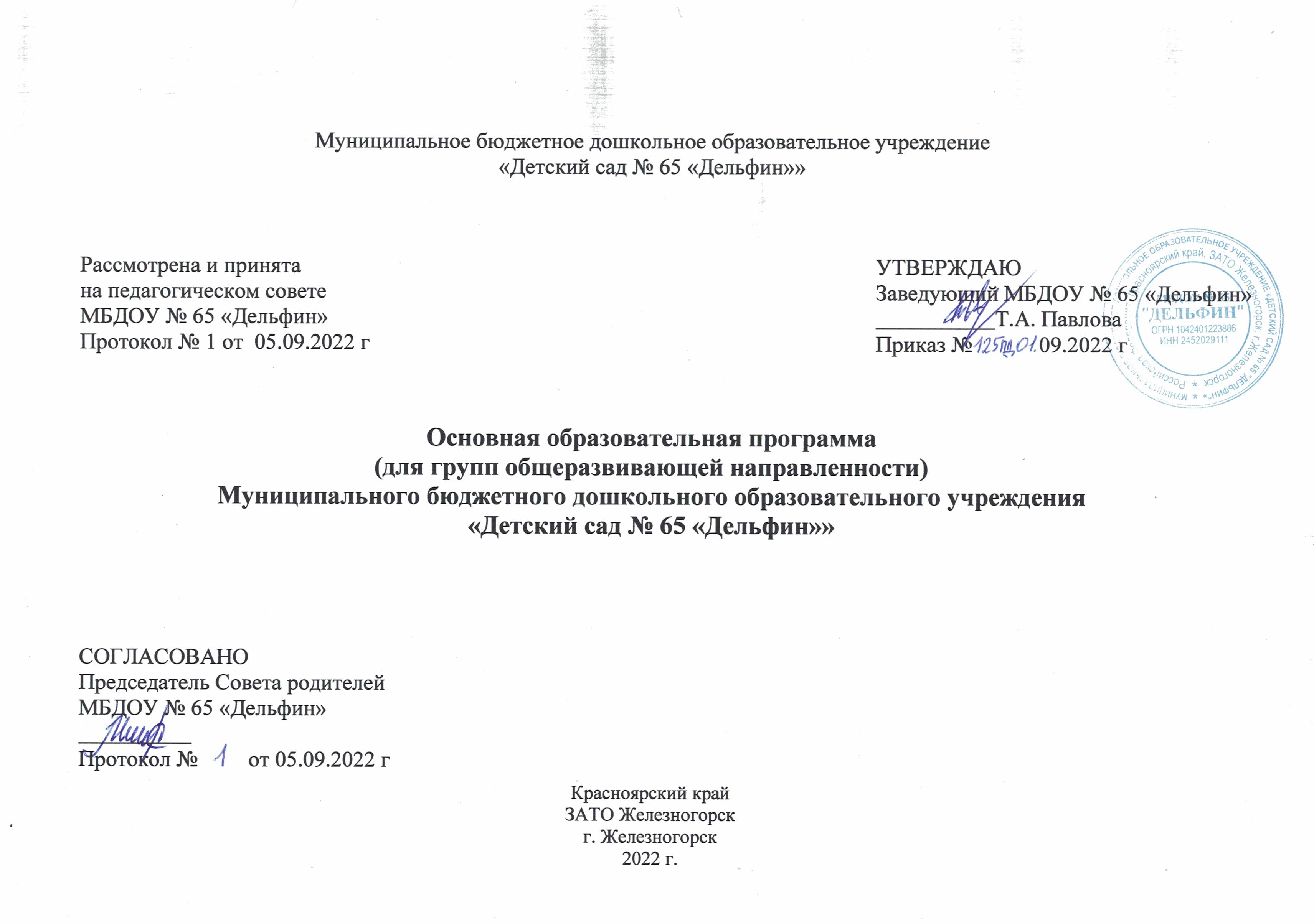 СодержаниеВВЕДЕНИЕПолное наименование учреждения - Муниципальное бюджетное  дошкольное образовательное учреждение – детский сад № 65 «Дельфин». Сокращенное наименование  - МБДОУ № 65 «Дельфин».В учреждении функционируют 13 групп: 3 группы детей раннего возраста, 10 групп детей дошкольного возраста. Дошкольное  учреждение находиться густонаселенном микрорайоне города с новостройками, с большим количеством молодых семей, большинство родителей имеют высшее образование. Проведя исследование интересов и запросов родительского коллектива, мы выявили, что родители ориентированы на развитие способностей ребенка. Мы учли этот запрос семей воспитанников при составлении программы.   Основное предназначение образовательной программы мы видим в осознании детьми своих склонностей и способностей и формировании личной ответственности каждого ребенка за свою творческую самореализацию.Образовательная  программа образовательного учреждения  разработана в соответствии с основными нормативно-правовыми документами по дошкольному воспитанию:1. Конвенция о правах ребенка. Принята резолюцией 44/25 Генеральной Ассамблеи от 20 ноября 1989 года.─ ООН 1990.2. Федеральный закон от 29 декабря 2012 г. № 273-ФЗ (ред. от 31.12.2014, с изм. от 02.05.2015) «Об образовании в Российской Федерации» [Электронный ресурс] // Официальный интернет-портал правовой информации: ─ Режим доступа: pravo.gov.ru..3. Федеральный закон 24 июля 1998 г. № 124-ФЗ «Об основных гарантиях прав ребенка в Российской Федерации».4. Распоряжение Правительства Российской Федерации от 4 сентября 2014 г. № 1726-р о Концепции дополнительного образования детей.5. Распоряжение Правительства Российской Федерации от 29 мая 2015 г. № 996-р о Стратегии развития воспитания до 2025 г. [Электронный ресурс].─ Режим доступа: http://government.ru/docs/18312/.6. Деиствующий Сан Пин7. Приказ Министерства образования и науки Российской Федерации от 17 октября 2013г. № 1155 «Об утверждении федерального государственного образовательного стандарта дошкольного образования» (зарегистрирован Минюстом России 14 ноября 2013г., регистрационный № 30384).8. Приказ Министерства образования и науки Российской Федерации от 6 октября 2009 г. № 373 (ред. от 29.12.2014) «Об утверждении и введении в действие федерального государственного образовательного стандарта начального общего образования» (зарегистрирован Минюстом России 22 декабря 2009 г., регистрационный № 15785).9. Приказ Министерства образования и науки Российской Федерации от 17 декабря 2010 г. № 1897 (ред. от 29.12.2014) «Об утверждении федерального государственного образовательного стандарта основного общего образования» (зарегистрирован Минюстом России 1 февраля 2011 г., регистрационный № 19644).10. Приказ Минздравсоцразвития России от 26 августа 2010 г. № 761н (ред. от 31.05.2011) «Об утверждении Единого квалификационного справочника должностей руководителей, специалистов и служащих, раздел «Квалификационные характеристики должностей работников образования» (Зарегистрирован в Минюсте России 6 октября 2010 г. № 18638)11. Письмо Минобрнауки России «Комментарии к ФГОС ДО» от 28 февраля 2014 г. № 08-249 // Вестник образования.– 2014. – Апрель. – № 7.12. Письмо Минобрнауки России от 31 июля 2014 г. № 08-1002 «О направлении методических рекомендаций» (Методические рекомендации по реализации полномочийсубъектов Российской Федерации по финансовому обеспечению реализации прав граждан на получение общедоступного и бесплатного дошкольного образования).- «Порядок организации и осуществления образовательной деятельности по основным общеобразовательным программа – образовательным программа дошкольного образования» (приказ Министерства образования и науки РФ от 30 августа 2013 года №1014 г. Москва); В соответствии с ФГОС ДО образовательная программа формируется как программа психолого-педагогической поддержки позитивной социализации и индивидуализации детей. В своей программе мы делаем акцент на индивидуализацию, понимая под индивидуализацией образования – создание условий для выявления и развития способностей ребенка при его субъектной позиции. С учетом специфики  дошкольного возраста основной акцент дошкольное учреждение делает на развитии общих способностей ребенка: познавательных и практических. Развитие этих способностей  осуществляется в рамках обязательной части программы. Нами подобраны парциальные программы по каждой  образовательной области, которые соответствуют поставленным целям и задачам. Составители образовательной программы дошкольного образования: Заведующий МБДОУ № 65 «Дельфин»: Павлова Т.А.Заместитель заведующего: Романова Н.В.Старший воспитатель:  Слабнина И.А., Верстакова О.А.Педагог-психолог: Терякова Ю.В.Музыкальный руководитель: Денисенко Т.В., Корнилова С.В. Инструктор по физической культуре: Строганова В.М.Учитель-логопед: Лахонина С.В., Ильясова А.Р., Алексеева В.А., Говорова Н.А.Целевой разделПояснительная запискаЦели и задачи ПрограммыИсходя из положений ФГОС ДО и образовательных запросов родителей были сформулированы цели и задачи реализации программы:Развитие личности детей дошкольного возраста в различных видах общения и деятельности с учетом их возрастных, индивидуальных психологических и физиологических особенностей и создание условий для выявления и развития способностей каждого ребенка при его субъектной позиции. ООП дошкольного образования МБДОУ №65 «Дельфин», была разработана в соответствии с Федеральным законом «Об образовании в Российской Федерации» №273-ФЗ и Федеральным государственным образовательным стандартом дошкольного образования от 17.10.2013г.№1155. http://alieparusa64.cka24.ru/index.php/obrazovanieЗадачи программы:охрана и укрепление физического и психического здоровья детей, в том числе их эмоционального благополучия;обеспечение равных возможностей для полноценного развития каждого ребенка в период дошкольного детства независимо от места жительства, пола, нации, языка, социального статуса, психофизиологических и других особенностей (в том числе ограниченных возможностей здоровья);обеспечение преемственности целей, задач и содержания образования, реализуемых в рамках образовательных программ различных уровней (далее - преемственность основных образовательных программ дошкольного и начального общего образования);создание благоприятных условий развития детей в соответствии с их возрастными и индивидуальными особенностями и склонностями, развитие способностей и творческого потенциала каждого ребенка как субъекта отношений с самим собой, другими детьми, взрослыми и миром;объединение обучения и воспитания в целостный образовательный процесс на основе духовно-нравственных и социокультурных ценностей и принятых в обществе правил и норм поведения в интересах человека, семьи, общества;формирование общей культуры личности детей, в том числе ценностей здорового образа жизни, развития их социальных, нравственных, эстетических, интеллектуальных, физических качеств, инициативности, самостоятельности и ответственности ребенка, формирование предпосылок учебной деятельности;обеспечение вариативности и разнообразия содержания Программ и организационных форм дошкольного образования, возможности формирования Программ различной направленности с учетом образовательных потребностей, способностей и состояния здоровья детей;формирование социокультурной среды, соответствующей возрастным, индивидуальным, психологическим и физиологическим особенностям детей;обеспечение психолого-педагогической поддержки семьи и повышения компетентности родителей (законных представителей) в вопросах развития и образования, охраны и укрепления здоровья детей;развитие специальных способностей: художественных, музыкальных, театрально-речевых, двигательных.Принципы и подходы к формированию ПрограммыПринципы:1) принцип развивающего образования;2)  принцип научной обоснованности и практической применимости;3) принцип интеграции содержания дошкольного образования;4)комплексно – тематический  принцип построения образовательного процесса;5) полноценное проживание ребенком всех этапов детства (раннего и дошкольного возраста), обогащение (амплификация) детского развития;6) построение образовательной деятельности на основе индивидуальных особенностей каждого ребенка, при котором сам ребенок становится активным в выборе содержания своего образования, становится субъектом образования;7) содействие и сотрудничество детей и взрослых, признание ребенка полноценным участником (субъектом) образовательных отношений;8) поддержка инициативы детей в различных видах деятельности;9) сотрудничество с семьей;10) приобщение детей к социокультурным нормам, традициям семьи, общества и государства;11) формирование познавательных интересов и познавательных действий ребенка в различных видах деятельности;12) возрастная адекватность дошкольного образования (соответствие условий, требований, методов возрасту и особенностям развития);13) учет этнокультурной ситуации развития детей;14) принцип сетевого взаимодействия с организациями социализации, образования, охраны здоровья другими партнерами.Основные научные подходы:Деятельностный подход к развитию ребенка и организации образовательного процесса (А.Н.Леонтьев, С.Л.Рубинштейн, А.В.Запорожец, П.Я.Гальперин, В.В.Давыдов и пр.), предполагает, что деятельность всегда субъектна, поскольку ее строит сам ребенок: ставит задачу, ищет способы и средства достижения цели и т.п. В дошкольном возрасте реализация деятельностного подхода имеет свою специфику – ребенок развивается только в развивающейся деятельности, поэтому основное внимание педагога направляется не столько на достижение результата (красивый рисунок, аккуратная поделка и т.п.), сколько на организацию самого процесса деятельности, который для самого ребенка имеет самоценное значение и характеризуется многократными пробующими действиями с целью нахождения решения, что приносит ему большое эмоциональной удовлетворение и формирует новые познавательные мотивы.Культурологический подход понимается как специфический способ человеческой деятельности, которая задает социально-гуманистическую программу и предопределяет направленность того или иного вида деятельности, ее ценностных типологических особенностей и результатов. Таким образом, освоение личностью культуры предполагает освоение ею способов творческой деятельности.Полисубъектный (диалогический) подход вытекает из того, что сущность человека значительно богаче, разностороннее и сложнее, чем его деятельность. Он основан на вере в позитивный потенциал человека, его неограниченные возможности постоянного развития и самосовершенствования. Важным при этом является то, что активность личности, ее потребности в самосовершенствовании рассматриваются неизолировано.Личностный подход ориентируется при конструировании и осуществлении педагогического процесса на личность как на цель, субъект, результат и главный критерий его эффективности. (по Л.С. Выготскому, А. Н. Леонтьеву, Л. И. Божович, Д. Б. Эльконину, А. В. Запорожцу).Фундаментальное положение Л.С.Выготского о ведущей роли обучения в развитии, которое состоит в том, что ребенок-дошкольник способен учиться «по программе взрослого» лишь в той степени, насколько эта программа становится его собственной, что возможно через создание «зоны ближайшего развития», опирающейся на потенциальные возможности ребенка, которые раскрываются и присваиваются в его совместной со взрослым деятельности. Значимые для разработки и реализации Программы характеристики, в том числе характеристики особенностей развития детей раннего и дошкольного возраста.В соответствии с п.2.9. «Правил приема, перевода, отчисления воспитанников МБДОУ № 65 «Дельфин»» от 29.09.2016г. «При определении возрастной группы учитывается возраст ребенка на 01 сентября текущего года». В	дошкольной педагогике выделены 2 периода развития ребенка:- ранний возраст – от рождения до 3 лет;- дошкольный возраст – от 3 до 7 лет.На основе этого в структуру ДОУ входят ясли и детский сад, которые в свою очередь делятся на группы:с 1,5 года до 3 лет – группа раннего возраста;с 3 до 4 лет - младшая группа; с 4 до 5 лет - средняя группа; с 5 до 6 лет - старшая группа; с 6 до 7 лет - подготовительная группа.В МБДОУ № 65 «Дельфин» функционируют 13 групп общеразвивающей направленности, из них 3 группы детей раннего возраста.  В группах общеразвивающей направленности есть дети со статусом ОВЗ, имеющие тяжелые нарушения речи (общее недоразвитие речи).Характеристики особенностей развития детей раннего и дошкольного возраста представлены в Приложении № 1. Характеристика детей с тяжелыми нарушениями речи (общим недоразвитием речи) Приложение № 2.Особенностью МБДОУ является большое количество детей раннего возраста, набираемых ежегодно.  Для комфортной адаптации  детей к детскому учреждению реализуется программа Е.О. Севостьяновой «Дружная семейка».  Программа направлена на установление партнерских отношений с семьей каждого ребенка, выработку целесообразных методов и единого стиля воспитания малышей в ДОУ и семье.  С этой же целью в МБДОУ организована работа предадаптационных групп «Радостные встречи». Родителям и детям предоставляется возможность познакомиться с воспитателями и помещением групп, которую будет посещать ребенок. Эти встречи происходят в выходные дни.Специфика национальных, социокультурных и иных условий, в которых осуществляется  образовательная деятельностьПри осуществлении образовательного процесса учитываются следующие особенности:национально-культурные (образовательная деятельность выстраивается в соответствии с традициями русской культуры в сочетании с сибирским региональным компонентом в разных видах деятельности). Национально-культурные условия Красноярского края, многонациональность населения, проживающего на его территории, особенности природы и природных ресурсов, культурных ценностей находят отражение в содержании познавательно-речевого, художественно-эстетического, физического и социально-личностного направлениях развития воспитанников образовательного учреждения. Дети знакомятся с символикой Красноярского края, национальным изобразительным и музыкальным искусством, бытом, историей, народными приметами, промыслами, спецификой труда взрослого населения Красноярского края. В связи с тем, что воспитанниками дошкольного образовательного учреждения являются дети других национальностей, содержание образовательных областей расширено за счет знакомства детей с традициями, праздниками и обычаями этих народов. Специфика социально-экономических и социокультурных условий позволяет решать как традиционные задачи ознакомления с трудом взрослых: водитель, учитель и т.д. так и других видов труда взрослых: оленевод, рыбак, нефтяник и т.д. климатические  образовательный процесс осуществляется с учетом сезонно-климатических условий. МАДОУ находится на территории Закрытого Административного Территориального Образования города Железногорска Красноярского края. Суровые климатические условия влияют на организацию образовательного процесса: с ноября по февраль прием и уход детей дошкольного возраста осуществляется в помещении дошкольного учреждения, с марта по октябрь - на улице. Кроме этого, сложные климатические условия не позволяют достаточное количество времени проводить на открытом воздухе: в зависимости от погодных условий сокращается время пребывания детей на открытом воздухе и педагоги проводят прогулки в помещении при сниженной температуре. Ежедневная продолжительность прогулки детей составляет не менее 4 - 4,5 часа. Прогулку организуют 2 раза в день: в первую половину дня - до обеда и во вторую половину дня - после дневного сна или перед уходом детей домой. При температуре воздуха ниже минус 15° C и скорости ветра более 7 м/с продолжительность прогулки сокращается. Прогулка не проводится: - при температуре воздуха ниже минус 15° C и скорости ветра более 15 м/с с детьми до 4 лет; - при температуре воздуха ниже минус 20° C и скорости ветра более 15 м/с с детьми до 5 - 7 лет. В группах имеются два сезонных режима: теплый и холодный с постепенным переходом от одного к другому).социальные особенности (деятельность МБДОУ в части развития специальных способностей  осуществляется во взаимодействии с социальными партнерами:  детско-юношеской спортивной школой «Юность», детской школой искусств им. М.П.Мусоргского, детской художественной школой).В ДОО выстроена система мониторинга. Основным методом мониторинга выступает наблюдение – самый естественный для воспитателей путь познания детей группы, выявления их особенностей, интересов, имеющихся проблем. Значимой характеристикой является постоянное наблюдение детей с целью индивидуализации образовательного процесса.Планируемые результаты освоения Программы В соответствии с ФГОС ДО специфика дошкольного детства и системные особенности дошкольного образования делают неправомерными требования от ребенка дошкольного возраста конкретных образовательных достижений. Поэтому результаты освоения Программы представлены в виде целевых ориентиров дошкольного образования и представляют собой возрастные характеристики возможных достижений ребенка к концу дошкольного образования. Реализация образовательных целей и задач Программы направлена на достижение целевых ориентиров дошкольного образования, которые описаны как основные характеристики развития ребенка. Основные характеристики развития ребенка представлены в виде изложения возможных достижений воспитанников на разных возрастных этапах дошкольного детства в Приложении № 1.Целевые ориентиры на этапе завершения освоения ПрограммыК семи годам:– ребенок овладевает основными культурными способами деятельности, проявляет инициативу и самостоятельность в игре, общении, конструировании и других видах детской активности. Способен выбирать себе род занятий, участников по совместной деятельности;– ребенок положительно относится к миру, другим людям и самому себе, обладает чувством собственного достоинства. Активно взаимодействует со сверстниками и взрослыми, участвует в совместных играх. Способен договариваться, учитывать интересы и чувства других, сопереживать неудачам и радоваться успехам других, адекватно проявляет свои чувства, в том числе чувство веры в себя, старается разрешать конфликты;– ребенок обладает воображением, которое реализуется в разных видах деятельности и прежде всего в игре. Ребенок владеет разными формами и видами игры, различает условную и реальную ситуации, следует игровым правилам;– ребенок достаточно хорошо владеет устной речью, может высказывать свои мысли и желания, использовать речь для выражения своих мыслей, чувств и желаний, построения речевого высказывания в ситуации общения, может выделять звуки в словах, у ребенка складываются предпосылки грамотности;– у ребенка развита крупная и мелкая моторика. Он подвижен, вынослив, владеет основными произвольными движениями, может контролировать свои движения и управлять ими;– ребенок способен к волевым усилиям, может следовать социальным нормам поведения и правилам в разных видах деятельности, во взаимоотношениях со взрослыми и сверстниками, может соблюдать правила безопасного поведения и личной гигиены;– ребенок проявляет любознательность, задает вопросы взрослым и сверстникам, интересуется причинно-следственными связями, пытается самостоятельно придумывать объяснения явлениям природы и поступкам людей. Склонен наблюдать, экспериментировать, строить смысловую картину окружающей реальности, обладает начальными знаниями о себе, о природном и социальном мире, в котором он живет. Знаком с произведениями детской литературы, обладает элементарными представлениями из области живой природы, естествознания, математики, истории и т.п. Способен к принятию собственных решений, опираясь на свои знания и умения в различных видах деятельности. Степень реального развития этих характеристик и способности ребенка их проявлять к моменту перехода на следующий уровень образования могут существенно варьировать у разных детей в силу различий в условиях жизни и индивидуальных особенностей развития конкретного ребенка.Программа строится на основе общих закономерностей развития личности детей дошкольного возраста с учетом сенситивных периодов в развитии. Дети с различными недостатками в физическом и/или психическом развитии могут иметь качественно неоднородные уровни речевого, познавательного и социального развития личности. Поэтому целевые ориентиры основной образовательной программы Организации, реализуемой с участием детей с ограниченными возможностями здоровья (далее - ОВЗ), должны учитывать не только возраст ребенка, но и уровень развития его личности, степень выраженности различных нарушений, а также индивидуально-типологические особенности развития ребенка.Развивающее оценивание качества образовательной деятельности по ПрограммеСистема оценки образовательной деятельности, предусмотренная Программой, предполагает оценивание качества условий образовательной деятельности, обеспечиваемых Организаций, включая психолого-педагогические, кадровые, материально-технические, финансовые, информационно-методические, управление Организацией. Программой предусмотрена система мониторинга развития способностей дошкольников и мониторинг динамики развития детей, динамики их образовательных достижений, основанная на методе наблюдения и включающая: – педагогические наблюдения, педагогическую диагностику, связанную с оценкой эффективности педагогических действий с целью их дальнейшей оптимизации; – детские портфолио, фиксирующие достижения ребенка в ходе образовательной деятельности; – карты развития ребенка; – опросники для родителей и воспитателей  (Волков Б.С.) по выявлению способностей дошкольников;– различные шкалы индивидуального развития. Система оценки качества реализации программ дошкольного образования на уровне Организации должна обеспечивать участие всех участников образовательных отношений и в то же время выполнять свою основную задачу – обеспечивать развитие системы дошкольного образования в соответствии с принципами и требованиями Стандарта. Программой предусмотрены следующие уровни системы оценки качества: - диагностика развития ребенка, используемая как профессиональный инструмент педагога с целью получения обратной связи от собственных педагогических действий и планирования дальнейшей индивидуальной работы с детьми по Программе; - внутренняя оценка, самооценка Организации; - внешняя оценка Организации, в том числе независимая профессиональная и общественная оценка. Содержательный разделОписание образовательной деятельности в соответствии с направлениями развития ребенка, представленными в пяти образовательных областях, с учетом используемых вариативных примерных основных образовательных программ дошкольного образования и методических пособий, обеспечивающих реализацию данного содержания.Ранний возраст (1-3 года)Социально-коммуникативное развитиеВ области социально-коммуникативного развития основными задачами образовательной деятельности являются создание условий для:– дальнейшего развития общения ребенка со взрослыми;– дальнейшего развития общения ребенка с другими детьми;– дальнейшего развития игры;– дальнейшего развития навыков самообслуживания.В сфере развития общения со взрослымВзрослый удовлетворяет потребность ребенка в общении и социальном взаимодействии, поощряя ребенка к активной речи.Взрослый не стремится искусственно ускорить процесс речевого развития. Он играет с ребенком, используя различные предметы, при этом активные действия ребенка и взрослого чередуются; показывает образцы действий с предметами; создает предметно-развивающую среду для самостоятельной игры-исследования; поддерживает инициативу ребенка в общении и предметно-манипулятивной активности, поощряет его действия.Способствует развитию у ребенка позитивного представления о себе и положительного самоощущения: подносит к зеркалу,обращая внимание ребенка на детали его внешнего облика, одежды; учитывает возможности ребенка, поощряет достижения ребенка, поддерживает инициативность и настойчивость в разных видах деятельности.Взрослый способствует развитию у ребенка интереса и доброжелательного отношения к другим детям: создает безопасное пространство для взаимодействия детей, насыщая его разнообразными предметами, наблюдает за активностью детей в этом пространстве, поощряет проявление интереса детей друг к другу и просоциальное поведение, называя детей по имени, комментируя (вербализируя) происходящее. Особое значение в этом возрасте приобретает вербализация различных чувств детей, возникающих в процессе взаимодействия: радости, злости, огорчения, боли и т. п., которые появляются в социальных ситуациях. Взрослый продолжает поддерживать стремление ребенка к самостоятельности в различных повседневных ситуациях и при овладении навыками самообслуживания.В сфере развития социальных отношений и общения со сверстникамиВзрослый наблюдает за спонтанно складывающимся взаимодействием детей между собой в различных игровых и/илиповседневных ситуациях; в случае возникающих между детьми конфликтов не спешит вмешиваться; обращает внимание детей на чувства, которые появляются у них в процессе социального взаимодействия; утешает детей в случае обиды и обращает внимание на то, что определенные действия могут вызывать обиду.В ситуациях, вызывающих позитивные чувства, взрослый комментирует их, обращая внимание детей на то, что определенные ситуации и действия вызывают положительные чувства удовольствия, радости, благодарности и т. п. Благодаря этому дети учатся понимать собственные действия и действия других людей в плане их влияния на других, овладевая таким образом социальными компетентностями.В сфере развития игрыВзрослый организует соответствующую игровую среду, в случае необходимости знакомит детей с различными игровымисюжетами, помогает освоить простые игровые действия (покормить куклу, помешать в кастрюльке «еду»), использовать предметы-заместители, поддерживает попытки ребенка играть в роли (мамы, дочки, врача и др.), организуют несложные сюжетные игры с несколькими детьми.В сфере социального и эмоционального развитияВзрослый грамотно проводит адаптацию ребенка к Организации, учитывая привязанность детей к близким, привлекаетродителей (законных представителей) или родных для участия и содействия в период адаптации. Взрослый, первоначально в присутствии родителей (законных представителей) или близких, знакомится с ребенком и налаживает с ним эмоциональный контакт. В период адаптации взрослый следит за эмоциональным состоянием ребенка и поддерживает постоянный контакт с родителями (законными представителями); предоставляет возможность ребенку постепенно, в собственном темпе осваивать пространство и режим Организации, не предъявляя ребенку излишних требований.Ребенок знакомится с другими детьми. Взрослый же при необходимости оказывает ему в этом поддержку, представляя новогоребенка другим детям, называя ребенка по имени, усаживая его на первых порах рядом с собой.Также в случае необходимости взрослый помогает ребенку найти себе занятия, знакомя его с пространством Организации,имеющимися в нем предметами и материалами. Взрослый поддерживает стремление детей к самостоятельности в самообслуживании (дает возможность самим одеваться, умываться и пр., помогает им), поощряет участие детей в повседневных бытовых занятиях; приучает к опрятности, знакомит с правилами этикета.Познавательное развитиеВ сфере познавательного развития основными задачами образовательной деятельности являются создание условий для:– ознакомления детей с явлениями и предметами окружающего мира, овладения предметными действиями;– развития познавательно-исследовательской активности и познавательных способностей.В сфере ознакомления с окружающим миромВзрослый знакомит детей с назначением и свойствами окружающих предметов и явлений в группе, на прогулке, в ходе игр изанятий; помогает освоить действия с игрушками-орудиями (совочком, лопаткой и пр.).В сфере развития познавательно-исследовательской активности и познавательных способностейВзрослый поощряет любознательность и исследовательскую деятельность детей, создавая для этого насыщенную предметноразвивающую среду, наполняя ее соответствующими предметами. Для этого можно использовать предметы быта – кастрюли, кружки, корзинки, пластмассовые банки, бутылки, а также грецкие орехи, каштаны, песок и воду. Взрослый с вниманием относится к проявлению интереса детей к окружающему природному миру, к детским вопросам, не спешит давать готовые ответы, разделяя удивление и детский интерес.Речевое развитиеОсновными задачами образовательной деятельности являются создание условий для:развития речи у детей в повседневной жизни;развития разных сторон речи в специально организованных играх и занятиях.В сфере развития речи в повседневной жизниВзрослые внимательно относятся к выражению детьми своих желаний, чувств, интересов, вопросов, терпеливо выслушивают детей,стремятся понять, что ребенок хочет сказать, поддерживая тем самым активную речь детей. Взрослый не указывает на речевые ошибки ребенка, но повторяет за ним слова правильно.Взрослый использует различные ситуации для диалога с детьми, а также создает условия для развития общения детей междусобой. Он задает открытые вопросы, побуждающие детей к активной речи; комментирует события и ситуации их повседневной жизни; говорит с ребенком о его опыте, событиях из жизни, его интересах; инициирует обмен мнениями и информацией между детьми.В сфере развития разных сторон речиВзрослые читают детям книги, вместе рассматривают картинки, объясняют, что на них изображено, поощряют разучивание стихов; организуют речевые игры, стимулируют словотворчество; проводят специальные игры и занятия, направленные на обогащение словарного запаса, развитие грамматического и интонационного строя речи, на развитие планирующей и регулирующей функций речи.Художественно-эстетическое развитиеВ области художественно-эстетического развития основными задачами образовательной деятельности являются создание условий для:– развития у детей эстетического отношения к окружающему миру;– приобщения к изобразительным видам деятельности;– приобщения к музыкальной культуре;– приобщения к театрализованной деятельности.В сфере развития у детей эстетического отношения к окружающему мируВзрослые привлекают внимание детей к красивым вещам, красоте природы, произведениям искусства, вовлекают их в процесссопереживания по поводу воспринятого, поддерживают выражение эстетических переживаний ребенка.В сфере приобщения к изобразительным видам деятельностиВзрослые предоставляют детям широкие возможности для экспериментирования с материалами – красками, карандашами, мелками,пластилином, глиной, бумагой и др.; знакомят с разнообразными простыми приемами изобразительной деятельности; поощряют воображение и творчество детей.В сфере приобщения к музыкальной культуреВзрослые создают в Организации и в групповых помещениях музыкальную среду, органично включая музыку в повседневную жизнь.Предоставляют детям возможность прослушивать фрагменты музыкальных произведений, звучание различных, в том числе детских музыкальных инструментов, экспериментировать с инструментами и звучащими предметами. Поют вместе с детьми песни, побуждают ритмично двигаться под музыку; поощряют проявления эмоционального отклика ребенка на музыку.В сфере приобщения детей к театрализованной деятельностиВзрослые знакомят детей с театрализованными действиями в ходе разнообразных игр, инсценируют знакомые детям сказки, стихи,организуют просмотры театрализованных представлений. Побуждают детей принимать посильное участие в инсценировках, беседуют сними по поводу увиденного.Физическое развитиеВ области физического развития основными задачами образовательной деятельности являются создание условий для:– укрепления здоровья детей, становления ценностей здорового образа жизни;– развития различных видов двигательной активности;– формирования навыков безопасного поведения.В сфере укрепления здоровья детей, становления ценностей здорового образа жизниВзрослые организуют правильный режим дня, приучают детей к соблюдению правил личной гигиены, в доступной форме объясняют, что полезно и что вредно для здоровья.В сфере развития различных видов двигательной активностиВзрослые организую пространственную среду с соответствующим оборудованием – как внутри помещений Организации, так и на внешней ее территории (горки, качели и т. п.) для удовлетворения естественной потребности детей в движении, для развития ловкости, силы, координации и т. п. Проводят подвижные игры, способствуя получению детьми радости от двигательной активности, развитию ловкости, координации движений, правильной осанки. Вовлекают детей в игры с предметами, стимулирующие развитие мелкой моторики.В сфере формирования навыков безопасного поведенияВзрослые создают в Организации безопасную среду, а также предостерегают детей от поступков, угрожающих их жизни и здоровью. Требования безопасности не должны реализовываться за счет подавления детской активности и препятствования деятельному исследованию мира.Целевые ориентиры образования в раннем возрастеУ ребенка развита крупная и мелкая моторика, он стремится осваивать различные виды движений (бег, лазанье, перешагивание и пр.). С интересом участвует в подвижных играх с простым содержанием, несложными движениями.Дошкольный возрастСоциально-коммуникативное развитиеСоциально-коммуникативное развитие направлено на:усвоение норм и ценностей, принятых в обществе, включая моральные и нравственные ценности;развитие общения и взаимодействия ребенка со взрослыми и сверстниками; становление самостоятельности, целенаправленности и саморегуляции собственных действий; развитие социального и эмоционального интеллекта, эмоциональной отзывчивости, сопереживания, формирование готовности к совместной деятельности со сверстниками, формирование уважительного отношения и чувства принадлежности к своей семье и к сообществу детей и взрослых в Организации; формирование позитивных установок к различным видам труда и творчества; формирование основ безопасного поведения в быту, социуме, природе. Часть Программы, формируемая участниками образовательных отношений.Развитие организаторских способностей воспитанников посредством технологии «Социо-игровой стиль».Познавательное развитие:Познавательное развитие предполагает:развитие интересов детей, любознательности и познавательной мотивации; формирование познавательных действий, становление сознания; развитие воображения и творческой активности;формирование первичных представлений о себе, других людях, объектах окружающего мира, о свойствах и отношениях объектов окружающего мира (форме, цвете, размере, материале, звучании, ритме, темпе, количестве, числе, части и целом, пространстве и времени, движении и покое, причинах и следствиях и др.), о малой родине и Отечестве, представлений о социокультурных ценностях нашего народа, об отечественных традициях и праздниках, о планете Земля как общем доме людей, об особенностях ее природы, многообразии стран и народов мира.Часть Программы, формируемая участниками образовательных отношений.Развитие познавательных способностей воспитанников (сенсорных, интеллектуальных, творческих, конструктивно-технических) посредством технологии «Наглядное моделирование».Речевое развитиеРечевое развитие включает:владение речью как средством общения и культуры; обогащение активного словаря; развитие связной, грамматически правильной диалогической и монологической речи; развитие речевого творчества; развитие звуковой и интонационной культуры речи, фонематического слуха; знакомство с книжной культурой, детской литературой, понимание на слух текстов различных жанров детской литературы; формирование звуковой аналитико-синтетической активности как предпосылки обучения грамоте. Часть Программы, формируемая участниками образовательных отношений.Развитие театрально-речевых и художественных способностей воспитанников.Художественно-эстетическое развитиеХудожественно-эстетическое развитие предполагает:развитие предпосылок ценностно-смыслового восприятия и понимания произведений искусства (словесного, музыкального, изобразительного), мира природы; становление эстетического отношения к окружающему миру; формирование элементарных представлений о видах искусства; восприятие музыки, художественной литературы, фольклора; стимулирование сопереживания персонажам художественных произведений; реализацию самостоятельной творческой деятельности детей (изобразительной, конструктивно-модельной, музыкальной и др.).Часть Программы, формируемая участниками образовательных отношений. Развитие творческих  и художественных способностей воспитанников.Физическое развитиеФизическое развитие включает приобретение опыта в следующих видах деятельности детей: двигательной, в том числе связанной с выполнением упражнений, направленных на развитие таких физических качеств, как координация и гибкость; способствующих правильному формированию опорно-двигательной системы организма, развитию равновесия, координации движения, крупной и мелкой моторики обеих рук, а также с правильным, не наносящем ущерба организму выполнением основных движений (ходьба, бег, мягкие прыжки, повороты в обе стороны);формирование начальных представлений о некоторых видах спорта;овладение подвижными играми с правилами; становление целенаправленности и саморегуляции в двигательной сфере; становление ценностей здорового образа жизни, овладение его элементарными нормами и правилами (в питании, двигательном режиме, закаливании, при формировании полезных привычек и др.).Часть Программы, формируемая участниками образовательных отношений.Развитие двигательных способностей воспитанников.Описание вариативных форм, способов, методов и средств реализации Программы с учетом возрастных и индивидуальных особенностей воспитанников, специфики их образовательных потребностей и интересовСодержание образовательных областей зависит от возрастных и индивидуальных особенностей и способностей детей, определяется целями и задачами Программы МБДОУ и может реализовываться в различных видах детской деятельности.Методы и приемы реализации программыПедагогические средства реализации программыСпособы реализации программы.Образовательный процесс в МБДОУ строится с учетом интеграции образовательных областей, в соответствии с их спецификой и возрастными возможностями и особенностями детей дошкольного возраста. Оптимальным средством, для развития общих способностей является применение на практике метода наглядного моделирования и реализация принципов социо-игровой педагогики.  Интеграция этих технологий позволяет достичь основной цели нашей образовательной программы - развивать способности ребенка при его субъектной позиции. Мы рассматриваем моделирование как метод самостоятельного открытия и осмысливания, т.к. он исключает формальную передачу знаний – изучение объекта или явления происходит в ходе интенсивной практической и умственной деятельности.  В основе наглядного моделирования – лежит воспроизведение существенных свойств изучаемого объекта, создание его заместителя и работа с ним (Д.Б, Эльконин, Л.А. Венгер). Действия с заместителями и наглядными моделями развивают интеллектуальные (умственные) способности дошкольников, т.к. действия с моделями требуют определенного уровня сформированности умственной деятельности: определенного уровня развития образного мышления, позволяющего замещать объекты; умения анализировать и абстрагировать (особенности предметов, явлений); умения устанавливать связи. Реализация принципов социо-игрового стиля обеспечивают условия, заданные ФГОС ДО, которые, в свою очередь, работают на развитие субъектности и организаторских способностей ребёнка. Основные принципы социо-игрового стиля:1.Педагог – партнёр по игре, умеющий интересно играть.2.Снятие с педагога судейской роли (не оценивать детей).3. «Снятие шор» (учитывается опыт детей).4.Принцип полифонии («133 зайца») (решение многих задач одной игрой).5.Игра - общение с детьми в микрогруппах и между ними.Требования к психолого-педагогическим условиям реализации основной образовательной программы дошкольного образования, заданные ФГОС ДО и обеспечивающие субъектность дошкольника:-во-первых, построение образовательной деятельности на основе взаимодействия взрослых с детьми, ориентированного на интересы и возможности каждого ребёнка и учитывающего социальную ситуацию его развития.-во-вторых, поддержка инициативы и самостоятельности детей в специфических для них видах деятельности.Поддержку индивидуальности и инициативы детей требуется, в свою очередь, обеспечить посредством:-создания условий для свободного выбора детьми деятельности, участников совместной деятельности;-создания условий для принятия детьми решений, выражения своих чувств и мыслей;-недирективной помощи детям, поддержки детской инициативы и самостоятельности в разных видах деятельности (игровой, исследовательской, проектной, познавательной и т.д.).Технология индивидуализации - педагогическая технология, выявляющая принципы и способы создания образовательного пространства, способствующего личностному росту ребёнка. Автор: Л. СвирскаяТехнологическая цепочка основывается:На выявлении субъектного опыта ребёнка. Выявление субъектного опыта требует диалога, в основе которого -  понимание, принятие, сотрудничество, поддержка. Это помогает ребёнку увидеть личностный смысл в действиях и взаимоотношениях, что, по сути, и является для ребёнка-дошкольника образованием. Образование только тогда будет эффективно, когда на смену процессу «Обучения» придёт процесс «учения».На предоставлении права выбора в условиях разнообразия возможностей. Подразумевается создание таких условий (предметно-развивающей среды и эмоционального фона), которые бы стимулировали инициативу и активность, способствовали появлению личностных смыслов через осознание возможностей и последствий собственного выбора, своего образа мира, способствовали выстраиванию собственной системы ценностей, не противоречащей общекультурным традициям и ценностям.На самостоятельности детей и педагогов. Самостоятельность – один из главных аспектов учения и развития способностей. Самостоятельность – основание для сотрудничества и сотворчества, в котором содержание образования развертывается в контексте деятельности участников, «в контексте культуры» учителя и ученика. Становление ребёнка невозможно без непрерывного становления взрослого, находящегося с этим ребёнком рядом. Только тот педагог, который имеет возможность развивать свою педагогическую индивидуальность, способен работать с индивидуальностью ребёнка. Одним из вариантов интеграции в нашем МБДОУ, мы рассматриваем метод проектов. Использование в образовательной деятельности метода проектов способствует формированию у дошкольников позиции самостоятельности, активности, инициативности в поиске ответов на вопросы, в процессе систематизации информации, в практическом применении приобретенных знаний, навыков, умений.  В основу метода проектов заложена идея о направленности познавательной деятельности дошкольников на результат, который достигается в процессе совместной работы педагогов, детей и родителей над определенной практической проблемой. Работа над решением проблемы проектной деятельности означает применение необходимых знаний и умений из различных образовательных областей для получения ощутимых результатов.Технология «Клубный час» - это спонтанное, обыденное освоение разного опыта общения и коллективного взаимодействия со сверстниками и взрослыми. В такой практике ребенок чувствует себя субъектом, который ответственен за опыт своей деятельности, свои поступки.Особенности образовательной деятельности разных видов и культурных практикКультурные практики – разнообразные, основанные на текущих и перспективных интересах ребёнка, виды самостоятельной деятельности, поведения и опыта детей. К культурным практикам можно отнести все разнообразие исследовательских, коммуникативных, художественных, организационных, образовательных , проектных способов и форм действий ребенкаМетоды и способы реализации культурных практик в непосредственно-образовательной деятельности с детьмиМетоды реализации культурных практик в совместной и самостоятельной деятельности детейСпособы и направления поддержки детской инициативы В образовательном процессе ребёнок и взрослые (педагоги, родители, медицинский персонал) выступают как субъекты педагогической деятельности, в которой взрослые определяют содержание, задачи, способы их реализации, а ребёнок творит себя и свою природу, свой мир.Детям предоставляется широкий спектр специфических для дошкольников видов деятельности, выбор которых осуществляется при участии взрослых с ориентацией на интересы, способности ребёнка.Инициативность как качество личности проявляется во всех видах деятельности ребенка – общении, предметной деятельности, игре, экспериментировании и других. Детская инициатива чаще проявляется в свободной, самостоятельной деятельности детей по выбору и интересам. Поддержка детской инициативы обеспечивается посредством:создания условий для свободного выбора детьми деятельности, участников совместной деятельности;создания условий для принятия детьми решений, выражения своих чувств и мыслей;недирективную помощь детям, поддержку их самостоятельности в разных видах деятельности.В раннем возрасте (1,5 – 3 года) приоритетная сфера инициативы – предметно-манипулятивная деятельность.Деятельность воспитателя по поддержке детской инициативы:- Создавать в группе положительный микроклимат, обеспечить чувство психологической защищенности, доверия к миру, эмоционального благополучия.- Формировать базис личностной культуры, развивать индивидуальность ребенка.- Создавать все условия для удовлетворения двигательной активности.- Разнообразить развивающую среду, чаще производить замену игрушек, предметов, пособий.- Обеспечить широкие возможности пользоваться каждым из пяти чувств: ребенок имел возможность видеть, слышать, трогать руками,пробовать на вкус, обонять различные предметы окружающего мира и т.д.- Поддержать стремление ребенка к самостоятельности, не выполнять действия за него.- Поддерживать каждое начинание ребенка, публично хвалить, благодарить каждого.- Помогать ребенку находить пути решения, доводить начатое дело до конца, увидеть результат, получить удовлетворение от своей деятельности.В младшем дошкольном возрасте (3-5 лет) инициативность проявляется в выборе ребенком тематики игр, постановке и разрешении новых игровых проблемных ситуаций, вопросах и предложениях, с которыми ребенок обращается к взрослому и сверстникам, в организации и осуществлении самостоятельной продуктивной деятельности. В старшем дошкольном возрасте (5-7 лет) инициативность проявляется во всех видах деятельности ребенка - общении, предметной деятельности, игре, экспериментировании. Он может выбрать дело по своему желанию, включиться в разговор, предложить интересное занятие для всех. Ребенок легко включается в игровые ситуации и инициирует их сам, творчески развивает игровой сюжет, используя для этого разнообразные знания, полученные из разных источников. Инициативность связана с любознательностью, пытливостью ума, изобретательностью, индивидуальными возможностями детей, поддержкой свободы их поведения и самостоятельности. Деятельность воспитателя по поддержке инициативы у детей 3-4 лет:- создавать условия для реализации собственных планов и замыслов каждого ребёнка.- рассказывать детям об их реальных, а также возможных в будущем достижениях.- отмечать и публично поддерживать любые успехи детей.- всемерно поощрять самостоятельность детей и расширять её сферу.- помогать ребёнку найти способ реализации собственных поставленных целей.- поддерживать стремление научиться делать что-то и радостное ощущение возрастающей умелости.- в ходе занятий и в повседневной жизни терпимо относиться к затруднениям ребёнка, позволять ему действовать в своём темпе.- не критиковать результаты деятельности детей, а также их самих. Использовать в роли носителей критики только игровые персонажи, для которых создавались эти продукты. Ограничить критику исключительно результатами продуктивной деятельности.- учитывать индивидуальные особенности детей, стремиться найти подход к застенчивым, нерешительным, конфликтным, непопулярным детям.- уважать и ценить каждого ребенка независимо от его достижений, достоинств и недостатков.- создавать в группе положительный психологический микроклимат, в равной мере проявляя любовь и заботу ко всем детям: выражать радость при встрече; использовать ласку и теплое слово для выражения своего отношения к ребенку; проявлять деликатность и тактичность.Деятельность воспитателя по поддержке инициативы у детей 4 – 5 лет:- поощрять желание ребёнка строить первые собственные умозаключения, внимательно выслушивать все его рассуждения, проявлять уважение к его интеллектуальному труду.- создавать условия и поддерживать театрализованную деятельность детей, их стремление переодеваться («рядиться»).- обеспечить условия для музыкальной импровизации, пения и движений под популярную музыку.- создавать в группе возможность, используя мебель и ткани, строить «дома», укрытия для игр.-негативные оценки можно давать только поступкам ребенка и только один на один, а не на глазах у группы.- недопустимо диктовать детям, как и во что они должны играть; навязывать им сюжеты игры. Развивающий потенциал игры определяется тем, что это самостоятельная, организуемая самими детьми деятельность.- участие взрослого в играх детей полезно при выполнении следующих условий: дети сами приглашают взрослого в игру или добровольно соглашаются на его участие; сюжет и ход игры, а также роль, которую взрослый будет играть, определяют дети, а не педагог; характер исполнения роли также определяется детьми.- привлекать детей к украшению группы к праздникам, обсуждая разные возможности и предложения.-побуждать детей формировать и выражать собственную эстетическую оценку воспринимаемого, не навязывая им мнения взрослых.- привлекать детей к планированию жизни группы на день.Деятельность воспитателя по поддержке инициативы у детей 5 – 6 лет:- создавать в группе положительный психологический микроклимат, в равной мере проявляя любовь и заботу ко всем детям: выражать радость при встрече; использовать ласку и теплое слово для выражения своего отношения к ребенку.- уважать индивидуальные вкусы и привычки детей.- поощрять желание создавать что-либо по собственному замыслу; обращать внимание детей на полезность будущего продукта для других или ту радость, которую он доставит кому-то (маме, бабушке, папе, другу).- создавать условия для разнообразной самостоятельной творческой деятельности детей.- при необходимости помогать детям в решении проблем организации игры.- привлекать детей к планированию жизни группы на день и на более отдаленную перспективу. Обсуждать выбор спектакля для постановки, песни, танца и т. п.- создавать условия и выделять время для самостоятельной творческой или познавательной деятельности детей по интересам.Деятельность воспитателя по поддержке инициативы у детей 6-8 лет:- вводить адекватную оценку результата деятельности ребенка с одновременным признанием его усилий и указанием возможных путей и способов совершенствования продукта.- спокойно реагировать на неуспех ребенка и предлагать несколько вариантов исправления работы: повторное исполнение спустя некоторое время, доделывание; совершенствование деталей и т. п. Рассказывать детям о трудностях, которые вы сами испытывали при обучении новым видам деятельности.- создавать ситуации позволяющие ребенку реализовывать свою компетентность, обретая уважение и признание взрослых и сверстников.- обращаться к детям с просьбой, показать воспитателю и научить его тем индивидуальным достижениям, которые есть у каждого.- поддерживать чувство гордости за свой труд и удовлетворения его результатами.- создавать условия для разнообразной самостоятельной творческой деятельности детей.- при необходимости помогать детям в решении проблем при организации игры.- привлекать детей к планированию жизни группы на день, неделю, месяц. Учитывать и реализовывать их пожелания и предложения.- создавать условия и выделять время для самостоятельной творческой или познавательной деятельности по интересам.Эффективные формы работы для поддержки детской инициативы в ДОУ:познавательные занятия с проблемной ситуацией;проектная деятельность;совместная исследовательская деятельность взрослого и детей - опыты и экспериментирование;наблюдение и элементарная трудовая деятельность в уголке природы;совместная деятельность взрослого и детей по преобразованию предметов рукотворного мира и живой природы;самостоятельная деятельность детей в центрах развития.Способы поддержки детской инициативы в освоении образовательной области «Физическое развитие»Младший дошкольный возраст-использовать в работе с детьми формы и методы, побуждающие детей к различной степени двигательной активности;-проводить индивидуальную работу в усвоении основных видов движений;-создавать условия для повышения двигательной активности детей;-использовать в работе с детьми методы и приёмы, активизирующие детей на самостоятельную двигательную активность (детские подвижные игры);-поощрять возникновение у детей индивидуальных двигательных интересов и предпочтений, активно использовать их в индивидуальной работе с каждым ребёнком;-проводить индивидуальные беседы по формированию положительного отношения к ценностям здорового образа жизни.-создавать условия для приобщения к здоровому образу жизни (воспитание культурно-гигиенических навыков).Старший дошкольный возраст.-развивать и поддерживать активность, инициативность и самостоятельность в двигательной деятельности;-поощрять и поддерживать индивидуальные двигательные интересы и предпочтения (подвижные игры, спортивные игры);-создавать условия для закрепления двигательных навыков, развития физических качеств;-обеспечивать спортивным оборудованием и инвентарём детской двигательной деятельности;-проводить беседы по воспитанию у детей положительного отношения к ценностям здорового образа  жизни;-использовать наглядный материал для формирования у детей положительного отношения к своему.Особенности взаимодействия педагогического коллектива с семьями воспитанниковЦель: создание условий для участия родителей в образовательной процессе МБДОУ, развитие ответственных и взаимозависимых отношений с семьями воспитанников, обеспечивающих целостное развитие личности дошкольника, повышение компетентности родителей в области воспитания, возрождение традиций семейного воспитания. Задачи:- формирование психолого - педагогических знаний родителей; - приобщение родителей к участию  в жизни МБДОУ;- укрепление авторитета педагога в семье, а родителей в детском саду;- изучение и пропаганда лучшего семейного опыта.Принципы работы с родителями:-  системность и последовательность;-  взаимное доверие и взаимопомощь педагогов и родителей;-  сближение интересов педагогов, детей и их родителей;- открытость дошкольного учреждения, ознакомление родителей с содержанием и результатами работы МАДОУ;- совместное планирование деятельности по реализации программы;- индивидуальный подход к каждому ребенку и каждой семье; - уважение и доброжелательность друг к другу.Направления и формы взаимодействия с семьей:Особенности взаимодействия педагогического коллектива с семьями воспитанниковВ нашем понимании взаимодействие – это совместная деятельность по достижению общей цели. Важно установить партнерские связи с родителями воспитанников по решению образовательных задач.Программа учитывает образовательные потребности, интересы и мотивы детей, членов их семей и педагогов и ориентирована на:1. создание условий  для участия родителей (законных представителей) в образовательной деятельности.2. поддержку родителей (законных представителей) в воспитании детей, охране и укреплении их здоровья, вовлечение семей непосредственно в образовательную деятельность.3. взаимодействие с родителями (законными представителями) по вопросам образования ребенка, непосредственного вовлечения их в образовательную деятельность, в том числе посредством создания образовательных проектов совместно с семьей на основе выявления потребностей и поддержки образовательных инициатив семьи.Ситуативное взаимодействие способно стать настоящим образовательным партнерством. Мы предлагаем родителям (законным представителям) активно участвовать в образовательной работе и в отдельных занятиях. Родители (законные представители) могут привнести в жизнь МБДОУ свои особые умения, пригласить детей к себе на работу, поставить для них спектакль, организовать совместное посещение музея, театра, помочь с уборкой территории и вывозом мусора, сопровождать группу детей во время экскурсий и т. п. Разнообразные возможности для привлечения родителей (законных представителей) предоставляет проектная работа. Родители (законные представители) могут принимать участие в планировании и подготовке проектов, праздников, экскурсий и т. д., могут также самостоятельно планировать родительские мероприятия и проводить их своими силами.  МБДОУ поощряется обмен мнениями между родителями (законными представителями), возникновение социальных сетей и семейная самопомощьУчастие родителей в жизни ребенка  не только дома, но и детском саду помогает им:- преодолеть авторитаризм и увидеть мир с позиции ребенка (смотрю на мир твоими глазами);- относиться к ребенку как к равному партнеру (допускать его в свою взрослую жизнь);- понять, что недопустимо сравнивать его с другими детьми (каждый ребенок уникален и он — будущая личность);- знать сильные и слабые стороны ребенка и учитывать их при воспитании (со стороны педагогу виднее, он специалист);- проявлять искреннюю заинтересованность в его действиях и быть готовыми к эмоциональной поддержке, совместному переживанию его радостей и горестей;- установить хорошие доверительные отношения с ребенком.Иные характеристики содержания программы Цель программы: создание условий для выявления и развития способностей каждого ребенка мы понимаем как обеспечение субъектности ребёнка в развитии своих способностей.В психологии под способностями принято понимать индивидуальные особенности человека, которые позволяют добиться успеха в том или ином виде деятельности, а также легко овладеть ею. Различают общие и специальные способности. Приложение № 5  С учётом специфики дошкольного возраста основной акцент дошкольное учреждение делает на развитии общих способностей ребёнка. Развитие общих способностей осуществляется в рамках реализации обязательной части программы на протяжении всего пребывания ребёнка в дошкольном учреждении. Развитие специальных способностей осуществляется в рамках реализации части, формируемой участниками образовательных отношений. Работу по развитию специальных способностей  мы начинаем с 5-тилетнего возраста детей, до 5 лет – создаём условия для их проявления.Развитие специальных способностей осуществляется в ходе реализации дополнительного образования в дошкольном учреждении. Детям предлагаются задания открытого, творческого характера, не имеющие однозначного ответа. Дети совместно со взрослыми проектируют, создают, творят.Разнообразные кружки, секции, клубы, которые организуются в дошкольном учреждении с учетом интересов и потребностей конкретных детей также обеспечивают ребенку возможность осуществления выбора и развития своих способностей: театрально-речевые - студия «АРТ-Фантазия»; музыкальные - вокальная студия «Цветики», двигательные –кружок по плаванию «Русалочка»Активность, самостоятельность ребенка в развитии специальных способностей обеспечивается тем, что ребенок сам продуцирует творчество, импровизирует в совместной деятельности с другими детьми и демонстрирует свои способности другим.Работа кружков, секций, клубов гармонично включена в расписание непосредственно образовательной деятельности  Приложение№ 6.Организационный разделОписание материально-технического обеспечения основной образовательной программыВ детском саду материально - технические условия соответствуют требованиям реализации Программы: - санитарно - эпидемиологических правил и нормативов; - правил пожарной безопасности; - к средствам обучения и воспитания в соответствии с возрастом и индивидуальными особенностями развития детей; - оснащенность помещений развивающей предметно-пространственной средой; - к материально-техническому обеспечению программы. В МБДОУ установлена автоматическая противопожарная сигнализация, имеются первичные средства пожаротушения. Систематически проводятся все необходимые мероприятия по противопожарной безопасности. Для обеспечения пожарной безопасности имеется Приказ о назначении ответственных лиц, ведутся журналы инструктажей, имеются планы эвакуации, на дверях стоят доводчики, указатели «выход» имеются. Ежеквартально проводятся плановые учения по пожарной безопасности. Соблюдаются требования к содержанию эвакуационных выходов. По итогам проверки подготовки учреждения к 2020/21 учебному году нарушений требований пожарной безопасности в детском саду не выявлено. 14 групповых помещений с отдельными спальнями;Прогулочные участки;Музыкальный зал – 1шт.;Физкультурный зал – 1шт.;Кабинет педагога - психолога – 1 шт.;Кабинет учителя-логопеда – 1шт.,Методический кабинет – 1шт.;Конференц-зал – 1 шт.,Творческая мастерская – 1 шт.,Программа оставляет за Организацией право самостоятельного подбора разновидности необходимых средств обучения, оборудования, материалов, исходя из особенностей реализации основной образовательной программы.Программой предусмотрено также использование Организацией обновляемых образовательных ресурсов, в т. ч. расходных материалов, подписки на актуализацию электронных ресурсов, техническое и мультимедийное сопровождение деятельности средство бучения и воспитания, спортивного, музыкального, оздоровительного оборудования, услуг связи, в т. ч. информационно-телекоммуникационной сети Интернет.Обеспеченность методическими материалами, средствами обучения и воспитанияМетодические пособия для педагогов ДОУ по всем направлениям развития детей в возрасте от 1.5 л до 8 лет (по образовательным областям).Методические рекомендации для педагогов по планированию образовательного процесса в разных возрастных группах.Методические рекомендации для педагогов по организации жизни детей в разных возрастных группах.Комплекты развивающих пособий для детей по направлениям образования и по возрастным группам.Комплекты дидактических и демонстрационных материалов.Электронные образовательные ресурсы.Детская художественная литература.Технические средства обучения (технические устройства, аппаратура).Учебно-методическое обеспечение образовательного процесса МАДОУ  представлено в Приложении № 7.Режим и распорядок дняРежим дня для теплого и холодного времени года представлен в Приложении № 8, на сайте http://alieparusa64.skа24.ru  Организация образовательной деятельностиМодель образовательного процесса в образовательном учрежденииПрограмма не предусматривает жесткого регламентирования образовательного процесса и календарного планирования образовательной деятельности, оставляя педагогам Организации пространство для гибкого планирования их деятельности, исходя из особенностей реализуемой основной образовательной программы, условий образовательной деятельности, потребностей, возможностей и готовностей, интересов и инициатив воспитанников и их семей, педагогов и других сотрудников Организации.  Примерный вариант  совместного  с детьми планирования в Приложении № 11. В раннем, младшем, среднем дошкольном возрасте планирование ведется с учетом инициатив родителей. Планирование деятельности педагогов опирается на интересы и потребности детей,  результаты педагогической оценки индивидуального развития детей и направлено в первую очередь на создание психолого-педагогических условий для развития каждого ребенка, в том числе, на формирование развивающей предметно-пространственной среды.Образовательная деятельность с детьми по реализации программы строится в соответствии с принципами: принципа интеграции образовательных областей как по задачам и содержанию, так и по средствам организации и оптимизации детской деятельности, в соответствии с возрастными особенностями и индивидуальными возможностями воспитанников, спецификой и возможностями образовательных областей;основывается на комплексно-тематическом принципе построения образовательного процесса; предусматривает решение программных образовательных задач в совместной деятельности взрослого и детей и самостоятельной деятельности детей не только в рамках непосредственно образовательной деятельности, но и при организации режимных моментов в соответствии со спецификой дошкольного образования - предполагает построение образовательного процесса на адекватных возрасту формах работы с детьми. Программа предполагает реализацию комплексно-тематического принципа на основе примерного календаря праздников и традиционных событий  МБДОУ, которые обеспечивают:«проживание» ребенком содержания дошкольного образования во всех видах детской деятельности;социально-личностную ориентированность и мотивацию всех видов детской деятельности в ходе подготовки и проведения праздников;поддержание эмоционально-положительного настроя ребенка в течение всего периода освоения Программы, так как праздник – это всегда событие (день памяти; счастливый, радостный день, напоминающий о произошедшем или устраиваемый по какому-либо поводу);разнообразие форм подготовки и проведения праздников;построение всего образовательного процесса вокруг одной центральной темы дает большие возможности для развития детей. Темы помогают организовать информацию оптимальным способом. У дошкольников появляются многочисленные возможности для практики, экспериментирования, развития основных навыков, понятийного мышления. Перспективный тематический план  образовательного процесса  на возрастные группы  в Приложении № 9, http://alieparusa64.skа24.ruОписание образовательной деятельности в ходе режимных моментов по всем возрастам представлено в Приложении № 10, http://alieparusa64.skа24.ruОсобенности традиционных событий, праздников, мероприятий Культурно-досуговые мероприятия – неотъемлемая часть в деятельности дошкольного учреждения. Организация праздников, развлечений, детских творческих дел, событий способствует повышению эффективности воспитательно-образовательного процесса, создает комфортные условия для формирования личности каждого ребенка.- День рождения детского садаПраздник  направлен на сотрудничество детей и взрослых, поддержку инициативы детей и взрослых в различных видах деятельности, приобщение детей к социокультурным нормам и традициям детского сада.  Празднуются только значимые даты (каждые пять лет). - День дошкольного работникаЦель: Повысить престиж профессии дошкольного работника. Задачи: Создание условий для развития творческого потенциала каждого педагога как субъекта отношений с самим собой, с детьми, коллегами и окружающим миром. Формирование у детей и родителей уважительного отношения к профессии дошкольного работника.  - Коллективные творческие делаЦель: Объединение обучения и воспитания в целостный образовательный процесс на основе духовно-нравственных и социокультурных ценностей и принятых в обществе правил и норм поведения в интересах человека, семьи, общества. Сотрудничество МБДОУ №65 «Дельфин» с семьей.- Выставки совместного творчества детей и взрослыхЦель: Развитие способностей и творческого потенциала каждого ребенка как субъекта отношений с самим собой, другими детьми, взрослыми и миром.-Совместное проведение спортивных мероприятий с другими образовательными учреждениями городаЦель: Формирование общей культуры личности детей, в том числе ценностей здорового образа жизни, физических качеств, инициативности, самостоятельности и ответственности ребенка.Особенности организации развивающей предметно-пространственной средыЦель: обеспечить каждому ребёнку возможность проявить заложенное в нём от природы творческое начало и сформировать у себя способность быть субъектом развития своих способностей.Развивающая предметно-пространственная среда МБДОУ №65 «Дельфин» обеспечивает возможность развития способностей, инициативы, самостоятельности,  сотрудничества и совместной деятельности детей (в том числе детей разного возраста) и взрослых, двигательной активности детей, а также возможности для уединения.    Развивающая предметно-пространственная среда обеспечивает:- реализацию различных образовательных программ; - учет национальных, социокультурных, климатических условий, в которых осуществляется образовательная деятельность; - учет возрастных особенностей детей.Реализация любой образовательной программы требует от воспитателя организации развивающей предметно-пространственной среды.Развивающая предметно-пространственная среда должна быть содержательно-насыщенной, трансформируемой, полифункциональной, вариативной, доступной и безопасной.Предметно-пространственная развивающая среда создается с учетом возрастных возможностей детей, зарождающихся половых особенностей и интересов и конструируется таким образом, чтобы ребенок в течение дня мог найти для себя увлекательное занятие. Развивающая среда строится с целью предоставления детям как можно больших возможностей для активной целенаправленной и разнообразной деятельности. Развивающая предметная среда обеспечивает  развитие деятельности ребенка тем, что в ней заложена «информация», которая сразу себя не обнаруживает полностью, а побуждает ребенка к ее поиску. Развивающая предметно-пространственная среда является эффективным средством поддержки индивидуальности и целостного развития ребенка, обеспечивающим такие направления как: физическое развитие, социально-коммуникативное развитие, познавательное развитие, речевое развитие, художественно-эстетическое развитие.Среда, не только создает благоприятные условия жизнедеятельности ребенка, она служит также непосредственным организатором деятельности детей. Эти задачи решаются в центрах детской активности. Их количество и наполняемость зависят от возраста детей,  их интересов. Среда в групповой комнате динамична, в ней широко представлены продукты детской деятельности. Для детей с ОВЗ (ТНР) в групповых помещениях созданы условия, имеются:игры и пособия на развитие всех компонентов речевой системылогопедические тетради и альбомысухой пальчиковый бассейнконтейнеры с различной крупой для развития мелкой моторикиигрушки для показа упражнений артикуляционной гимнастики (с пластичным языком)коврики, валики, маскишариковая глина, материал для песочной терапии, изобразительные материалытехнологические карты изготовления поделокдидактические игры с вкладышамиразличные варианты материалов по одной теме, объемные предметы, плоскостные предметы, иллюстрациимодели последовательности рассказывания, описаниямодели сказокигрушки и тренажеры для развития дыханияпредметы и сюжетные картинки по изучаемым лексическим темам, серии сюжетных картинокнастольно-печатные дидактические игры, лото, домино по изучаемым лексическим темам.В групповых и других помещениях, предназначенных для образовательной деятельности детей (музыкальном, спортивном залах, зимнем саду, изостудии, театре и др.) создаются условия для общения и совместной деятельности детей как со взрослыми, так и сосверстниками в разных групповых сочетаниях. Дети должны иметь возможность собираться для игр и занятий всей группой вместе, а также объединяться в малые группы в соответствии со своими интересами. На прилегающих территориях также должны быть выделены зоны для общения и совместной деятельности больших и малых групп детей из разных возрастных групп и взрослых, в том числе для использования методов проектирования как средств познавательно-исследовательской деятельности детей. Дети должны иметь возможность безопасного беспрепятственного доступа к объектам инфраструктуры Организации, а также к играм, игрушкам, материалам, пособиям,обеспечивающим все основные виды детской активности. Особенности организации сетевого взаимодействияПедагоги включены в разноуровневое сетевое взаимодействие с педагогами своей и других ДОО, социальными институтами города и работают в ситуации постоянного профессионального развития через разные формы взаимодействия.МБДОУ № 65 «Дельфин» является звеном муниципальной системы образования г. Железногорск, обеспечивающим помощь семье в воспитании детей дошкольного возраста, охране и укреплении их физического и психического здоровья, развития индивидуальных способностей и необходимой коррекции их развития. МБДОУ № 65 «Дельфин» находится в новом микрорайоне, сложившаяся инфраструктура района полностью способствует удовлетворению потребности родителей в образовательных услугах. МБДОУ № 65 «Дельфин» расположено в центре густонаселенного района в новой черте города,  внутри квартала, в пределах пешеходной доступности, среди жилых пяти и девятиэтажных построек. На территории дошкольного учреждения сохранился прекрасный уголок естественного леса, имеется музыкальная беседка,  стадион, городок «Осторожный пешеход», огород, цветник, общесадовая песочница, метеостанция. Удобное расположение дает возможность социального партнерства для разностороннего развития воспитанников, их социализации, развитию социальных образовательных сетей  как способа обмена информацией, а также совместно с организациями и семьями воспитанников разработке и реализации различных социальных  и образовательных проектов, акций, мероприятий социального характера, обновлению форм сотрудничества с родителями воспитанников.МБДОУ № 65 «Дельфин» взаимодействует с объектами социального окружения на основании договоров и планов работы через разные формы и виды совместной деятельности. Деловые партнерские отношения с социальными институтами детства направлены на обеспечение комплекса условий здоровьесбережения и физического развития детей, развитие способностей детей, расширение социальных контактов.                                            МБДОУ № 65 «Дельфин» активно взаимодействует с социумом:1. МКОУ СО Школа №100 г. Железногорска Красноярского Края, МБОУ Лицей №103" Гармония":- совместные семинары, педсоветы, открытые уроки;- экскурсии детей в школы;- участие в спортивных соревнованиях.2. МБДОУ № 67 «Капитошка», МБДОУ 63 «Лесные гномики», МБДОУ 70 «Дюймовочка», МБДОУ 72 «Дельфиненок»:-участие в ГМО;-проведение конференций, семинаров, курсов повышения квалификации, мастер-классов;- проведение праздников, конкурсов, соревнований.3. Центральная городская детская библиотека им. А. П. Гайдара:-  организация экскурсий для детей;- день открытых дверей для родителей;- тематические досуги по произведениям детских писателей.4. Муниципальное бюджетное учреждение культуры центр досуга. В Центре досуга находятся:  киносалон «Чарли» и другие помещения, залы.- проведение культурно-массовых мероприятий, конкурсов, фестивалей.5. ДЮСШ, плавательный бассейн «Дельфин»:-организация праздников, соревнований. 6. ДЮСШ «Юность»:- реализация дополнительных образовательных программ с целью всестороннего удовлетворения образовательных потребностей обучающихся в регулярных физкультурно-спортивных занятиях и обеспечения условий для физического совершенствования.7. Специальная пожарная часть № 10:-организация экскурсий;- проведение тематических занятий;- смотр показательных выступлений;-участие в конкурсах, викторинах, праздниках.8. МБУК «Дворец культуры», г. Железногорск:- посещение театрализованных представлений;- проведение конкурсов среди детских садов;- проведение досуговых и праздничных мероприятий.9. МБУК «Музейно-выставочный центр» г. Железногорск:- организация экскурсий для детей и родителей; - выездные занятия- оказание помощи в создании мини музеев в МБДОУ.МОУДО детско-юношеская спортивная школа «Юность»:- занятия детей в бассейне малая чаша;- организация занятий по плаванию;- занятия детей в зале греко-римской борьбы.МОУДО станция юных техников- организация экскурсий для детей;- участие детей и взрослых в конкурсах, акциях (в том числе организуемых градообразующими предприятиями: ГХК и ОАО ИСС.МОУДО детский эколого-биологический центр- организация экскурсий для детей;- участие детей и взрослых в конкурсах, акциях.МБОУДО «Детская школа искусств им. М.П. Мусоргского»-организация концертов учащихся школы искусств для детей14. МБОУДО «Детская художественная школа»- занятия преподавателя художественной школы с детьми старшего возраста;- организация выставок работ детей в МБДОУ;- организация выставок работ воспитанников МБДОУ в художественной школе;- участие детей и взрослых в конкурсах.15. Взаимодействие со службой МЧС.16. Взаимодействие со службой ГБДДМАДОУ № 64 «Алые паруса» является единственным в городе автономным ДОУ. Это дает право расширять спектр образовательных услуг с учетом запросов родителей и предоставлять дополнительное образование не только воспитанникам нашего детского сада, но и всем детям дошкольного возраста, посещающим ДОУ г. Железногорска.МАДОУ № 64 «Алые паруса» нами представлена как открытая система. Создана информационно-коммуникативная среда посредством использования сайта ДОУ:-трансляция опыта работы; -рекламно-просветительская деятельность.Дополнительный разделКраткая презентацияМуниципальное бюджетное дошкольное образовательное учреждение – детский сад №65 «Дельфин» реализует основную образовательную программу дошкольного образования  МБДОУ для  детей от 1.5 до 7 лет. Цели программы: Развитие личности детей дошкольного возраста в различных видах общения и деятельности с учетом их возрастных,индивидуальных психологических и физиологических особенностей. Создание условий для выявления и развития способностей каждого ребенка.Детский сад посещают дети раннего (5 групп) и дошкольного (14 групп) возраста, речевые (2 группы). Есть дети со статусом ОВЗ имеющие тяжелые нарушения речи (общее недоразвитие речи). Дети со статусом ОВЗ посещают группы общеразвивающей направленности и на каждого ребенка разработана адаптированная индивидуальная образовательная программа (АИОП), которая составлена с учетом особенностей развития данного ребенка, его личностных особенностей, рекомендаций ГПМПК и в соответствии с основной образовательной программой МБДОУ №65 «Дельфин».Приложение № 1   Характеристика особенностей детей раннего и дошкольного возраста………………………………………………….1Приложение № 2   Характеристика детей с ТНР…………………………………………………………………………………………..........4Приложение № 3   Планируемые результаты освоения Программы……………………………………………………………………...13Приложение № 4   Виды детской деятельности и формат их организации………………………………………………………………34Приложение № 5   Структура способностей………………………………………………………………………………………………..38Приложение № 6   Расписание НОД………………………………………………………………………………………………………...39Приложение № 7   Учебно-методическое обеспечение образовательного процесса……………………………………………………55Приложение № 8   Режим и распорядок…………………………………………………………………………………………………….60Приложение № 9   Перспективный тематический план…………………………………………………………………………………..65Приложение № 10  Образовательная деятельность в ходе режимных моментов……………………………………………………….71Приложение № 11 Примерный вариант совместного планирования с детьми…………………………………....................................76Функционирующие группы, из них:Количество групп- групп детей раннего возраста (от 1,5 до 3 лет)3- групп детей дошкольного возраста (от 3 - 4 лет)2- групп детей дошкольного возраста (от 4-5 лет)3- групп детей дошкольного возраста (5-6 лет)2- групп детей дошкольного возраста (6 - 7лет)3Общее количество13Программно - методическое обеспечениеОбязательная частьАрушанова А.Г., Иванкова Р.А., Рычагова Е.С. Коммуникация. Развивающее общение с детьми 2—3 лет. — М., 2015Михайленко И.Я., Короткова Н.А. Как играть с ребенком? – М.: Сфера, 2015Михайленко И.Я., Короткова Н.А. Организация сюжетной игры в детском саду. М., Линка-Пресс,2017. Рабочая программа педагога на 2020-2021 учебный год.Часть Программы, формируемая участниками образовательных отношений«Развитие игровой деятельности детей раннего возраста». Методическая разработка педагогов раннего возраста. Составитель: Залога Н.Н., воспитатель МАДОУ.Программно - методическое обеспечениеОбязательная частьРабочая программа педагога на 2020-2021 учебный год.Л.Н. Павлова. Познание окружающего мира детьми третьего года жизни. — М.,2015. Развивающие занятия с детьми 2-3 лет /Под ред. Л.А. Парамоновой.-М.: ОЛМА Медия Групп, 2015. Развивающие занятия с детьми 2-3 лет: Методическое пособие. / Под ред. Парамоновой Л.А. – М., 2015.Литвинова О. Э. Конструирование с детьми раннего дошкольного возраста. Конспекты совместной деятельности с детьми 2-3 лет: учеб.-метод. пособие. – СПб. : « ИЗДАТЕЛЬСТВО «ДЕТСВО-ПРЕСС», 2021Часть Программы, формируемая участниками образовательных отношенийРазвитие познавательных способностей в процессе дошкольного воспитания /Под ред.  Л.А.Венгера; Науч-исслед ин-т дошкольного воспитания Акад. Пед. Наук СССр. – М.: Педагогика, 1986. – 224 с. Программно - методическое обеспечениеОбязательная частьРабочая программа педагога на 2020-2021 учебный год.Арушанова А.Г., Иванкова Р.А., Рычагова Е.С. Коммуникация. Развивающее общение с детьми 2—3 лет. — М., 2015Калинина Т.В., Николаева С.В., Павлова О. В., Смирнова  И. Г. Пальчиковые игры и упражнения для детей 2-7 лет / сост. Т.В. Калинина ( и др.). _ Изд. 3-е, испр. – Волгоград О.С Ушакова Ознакомление дошкольников с литературой и развитие речи, методические рекомендации – М.: ТЦ Сфера, 2015Программно - методическое обеспечениеОбязательная часть. Программа «Цветные ладошки» (изобразительное творчество) Лыкова И.АРабочая программа педагога на 2020-2021 учебный год Лыкова И.А. Изобразительная деятельность в детском саду (ранний возраст). — М., 2018.Янушко Е.А. Рисование с детьми раннего возраста. 1-3 года : (метод. пособие для педагогов дошкольных организаций и родителей) \ Е.А. Янушко. – М. : Издательство ВЛАДОС, 2020.Лепка в детском саду. Альбом для детского художественного творчества для детей 2 - 4 лет Грибовская А.А., Халезова-Зацепина М.Б. ,М.: Сфера,2015. Янушко Е.А. Лепка с детьми раннего возраста. 1-3 года : (метод. пособие для педагогов дошкольных организаций и родителей) \ Е.А. Янушко. – М. : Издательство ВЛАДОС, 2020.Янушко Е.А. Аппликация с детьми раннего возраста. 1-3 года : (метод. пособие для педагогов дошкольных организаций и родителей) \ Е.А. Янушко. – М. : Издательство ВЛАДОС, 2017Авторская программа по художественно-эстетическому развитию «Домисолька» муз. руководителей Корниловой С.В., Денисенко Т.В.Программно-методическое обеспечениеОбязательная часть1. Программа «Мой родной дом» Н.А. Арапова-Пискарева2. Рабочая программа педагога на 2020-2021 учебный год.3.Арушанова А.Г., Иванкова Р.А., Рычагова Е.С. Коммуникация. Развивающее общение с детьми 2—3 лет. — М., 2015.4. Арушанова А.Г., Иванкова Р.А., Рычагова Е.С. Коммуникация. Развивающее общение с детьми 3—4 лет. — М., 2015.5. .Арушанова А.Г., Иванкова Р.А., Рычагова Е.С. Коммуникация. Развивающее общение с детьми 4—5 лет. — М., 2015.6. .Арушанова А.Г., Иванкова Р.А., Рычагова Е.С. Коммуникация. Развивающее общение с детьми 5—6 лет. — М., 2015.7. .Арушанова А.Г., Иванкова Р.А., Рычагова Е.С. Коммуникация. Развивающее общение с детьми 6-7 лет. — М., 2015. 8. Качанова И.А., Лялина Л.А. Традиционные игры в детском саду. — М., 2017.10.  Михайленко И.Я., Короткова Н.А. Как играть с ребенком? – М.: Сфера, 2015.Программно–методическое обеспечениеОбязательная частьПрограмма «Мой родной дом» Н.А. Арапова-Пискарева1.Арушанова А.Г., Иванкова Р.А., Рычагова Е.С. Коммуникация. Развивающее общение с детьми 2—3 лет. — М., 2015.2. Арушанова А.Г.,  Иванкова Р.А.,  Рыгачова Е.С. Коммуникация. Развивающее общение с детьми 3-4 лет/ Под редакцией Л.А. Паромоновой.- М.: ТЦ Сфера, 2014.- 96 с. – (Истоки)2.Арушанова А.Г., Иванкова Р.А., Рычагова Е.С. Коммуникация. Развивающее общение с детьми 3—4 лет. — М., 2015.3.Арушанова А.Г., Иванкова Р.А., Рычагова Е.С. Коммуникация. Развивающее общение с детьми 4—5 лет. — М., 2015.4.Арушанова А.Г., Иванкова Р.А., Рычагова Е.С. Коммуникация. Развивающее общение с детьми 5—6 лет. — М., 2015.5.Арушанова А.Г., Иванкова Р.А., Рычагова Е.С. Коммуникация. Развивающее общение с детьми 6-7 лет. — М., 2015.6. Михайлова – Свирская Л. В. Детский совет : методические рекомендации  :  учебно-практическое пособие для педагогов дошкольного образования / Л. В. Михайлова- Свирская. – 2-у изд. – М.: Издательство  «Национальное образование», 2018.  7. Шулешко Е.Е. Детская жизнь на пути согласия и социо-игровой стиль ведения занятий/ Под ред. А.С. Русакова.- М.:ТЦ Сфера; СПб.: Образовательные проекты, 2015.8. Букатов В.М. Настольная книга воспитателей с деловыми разъяснениями, неожиданными подсказками невыдуманными историями по социо-игровыми способам проведения занятий в старших и подготовительных группах детского сада. Для тех, кто со своими маленькими воспитанниками стремится жить-поживать душа в душу. Монография.- СПб.: Образовательные проекты, 2019.9. Райхерт - Гаршхаммер, Е. Проектная деятельность в дошкольной организации :  учебно-практическое пособие для педагогов дошкольного образования / Е. Райхерт - Гаршхаммер ; под ред. Л.В. Свирской.- М. : Издательство « Национальное образование», 2018.10.Качанова И.А., Лялина Л.А. Традиционные игры в детском саду. — М., 2017.11. Михайленко И.Я., Короткова Н.А. Как играть с ребенком? – М.: Сфера, 2015.Часть Программы, формируемая участниками образовательных отношений.Карманная энциклопедия социо-игровых приемов обучения дошкольников, справочно-методическое пособие / Под. Ред. Доктора пед. Наук В.М. Букатова,СПБ.: Образоватеные проекты;и М.: ТЦ Сфера, 2014. – 128 с.. – (Библиотека Воспитателя). (1)Букатов В.М. Шишел-мышел, взял да вышел. Настольная книжка воспитателя по социо-игровым технологиям в старших и подготовительных группах детского сада с методическими разъяснениями, неожиданными подсказками и невыдуманными историями. – СПБ. Образовательные проекты: М: НИИ  школьных технологий, 2019.– 216 стр.Программно - методическое обеспечениеОбязательная частьАвторская программа  Математика в детском саду. Новикова В.П.Парциальная программа «Умные пальчики» конструирование в детском саду Лыкова И.А.Программа «Основы безопасности детей дошкольного возраста» Стеркина Р.Б., Князева О.Л, Авдеева Н.Н.Рабочая программа педагога на 2019-2020 учебный год.И. А. Лыкова «Конструирование в детском саду. Вторая младшая группа. Учебно-методическое пособие к парциальной программе «Умные пальчики». М.: ИД «Цветной мир», 2015г.Новикова В.П. Математика в детском саду. Младшая группа. – М.: Мозаика-Синтез, 2015.Новикова В.П. Математика в детском саду. Средняя группа. – М.: Мозаика-Синтез, 2015Новикова В.П. Математика в детском саду. Подготовительная группа.-М.: Мозаика-Синтез, 2015Новикова В.П. Математика в детском саду. Старшая группа. – М.: Мозаика-Синтез, 2015.Развивающие занятия с детьми 3-4 лет. /Под ред. Л.А. Парамоновой.-М., 2018Развивающие занятия с детьми 4-5 лет. /Под ред. Л.А. Парамоновой.-М., 2018Развивающие занятия с детьми 5-6 лет. /Под ред. Л.А. Парамоновой.-М.: ОЛМА Медия Групп, 2018.Развивающие занятия с детьми 6-7 лет /Под ред. Л.А. Парамоновой.-М.: ОЛМА Медия Групп, 2018.Михайлова-Свирская Л. В. Метод проектов в образовательной работе детского сада: пособие для педагогов ДОО/Л. В. Михайлова-Свирская. -2е издание.-М.: Просвещение, 2017г. Райхерт - Гаршхаммер, Е. Проектная деятельность в дошкольной организации :  учебно - практическое пособие для педагогов дошкольного образования / Е. Райхерт - Гаршхаммер ; под ред. Л.В. Свирской.- М. : Издательство « Национальное образование», 2018.Нищеева Н.В. Диагностическая тетрадь. Итоговая диагностика. Подготовительная к школе группа (7 лет).- СПб. : ООО 2ИЗДАТЕЛЬСТВО – ПРЕСС», 2021.Часть Программы, формируемая участниками образовательных отношенийРоманова Н.В., Терякова Ю.В., Ахметшина С.А., Кудрявцева И.А., Малетина А.Г., Москвитина Е.Ю.. Корнилова С.В., Денисенко Т.В. «Технология индивидуализации в развитии способностей дошкольников «. Сборник методических материалов./ «Блиц-принт», - Железногорск, 2015Программно - методическое обеспечениеОбязательная частьПрограмма развития речи детей дошкольного возраста в детском саду  О.С. Ушакова ТЦ Сфера, 2019 96 стр.Рабочая программа педагога на 2020-2021 учебный год.Ушакова О.С. «Занятия по развитию речи для детей 3-5 лет» М: ТЦ Сфера,2019г.Ушакова О.С., Струнина Е.М. "Развитие речи детей 5-7 лет: Программа, методические рекомендации, конспекты занятий, игры и упражнения", Вентана-Граф, 2020 г.Калинина Т.В., Николаева С.В., Павлова О. В., Смирнова  И. Г. Пальчиковые игры и упражнения для детей 2-7 лет / сост. Т.В. Калинина ( и др.). _ Изд. 3-е, испр. – ВолгоградУшакова О. С. Развитие речи 3-4  лет. Младшая группа. – М. : ТЦ Сфера, 2020.Развитие речи детей 3-5 лет. – 3-е изд., дополн./ под ред. О. С. Ушаковой. – М.: ТЦ Сфера, 2017 г.Кубасова О. В. День за днем. Хрестоматия для детей среднего дошкольного возраста. Методические рекомендации: пособие для педагогов дошкольных организаций  родителей/ О. В. Кубасова. – Смоленск: Ассоциация  XXI век, 2019.Часть Программы, формируемая участниками образовательных отношений.1. Программа «Арт-фантазия» Э.Г.ЧуриловаПрограммно - методическое обеспечениеОбязательная частьПрограмма «Цветные ладошки» (изобразительное творчество). Лыкова И.АПарциальная программа «Умные пальчики» (конструирование в детском саду) Лыкова И.А.Рабочая программа педагога на 2020-2021 учебный год.Авторская программа «Домисолька» Корнилова С.В. , Денисенко Т.В.Изобразительная деятельность в детском саду Лыкова И.А. (ранний возраст, младшая группа, средняя группа, старшая группа, подготовительная к школе группа). — М., 2018.Финк, М. Творческая мастерская в детском саду : рисуем, лепим, конструируем : учебно-практическое пособие для педагогов дошкольного образования / М. Финк, А. Бостельман ; под ред. И. А. Лыковой. –Москва : Издательство « Национальное образование», 2020.Райхерт - Гаршхаммер, Е. Проектная деятельность в дошкольной организации :  учебно - практическое пособие для педагогов дошкольного образования / Е. Райхерт - Гаршхаммер ; под ред. Л.В. Свирской.- М. : Издательство « Национальное образование», 2018.Библиотека программы «Ладушки» Ансамбль ложкарей Каплунова И., Невская нота, Санкт – Петербург ,2015г.Библиотека программы «Ладушки» Слушаем музыку Каплунова И., Невская нота, Санкт – Петербург, 2015г.Библиотека программы «Ладушки» Наш веселый оркестр Каплунова И., Невская нота, Санкт – Петербург, 2015г.Методическое пособие «Воспитание звуком», Рокитянская Т. А., Издательство Национальное образование, Москва, 2015г.Учебно – практическое пособие «Театрализованные игры с детьми от 2 лет» Под редакцией Ракитянской Т. А., Бояковой  Е. В., Издательство Национальное образование, Москва, 2015г.Рокитянская Т.А., Боякова Е. Театрализованные игры с детьми от 2 лет: учебно практическое пособие для педагогов дошкольного образования /М. Херрера, С. Крака, П. Марквардт, С. Маутц, Б. Томас. – Москва : Издательство « Национальное образование», 2020.Музыкальные занятия по программе от рождения до школы, Вторая младшая группа, Автор – составитель Е. Н. Арсенина, Издательство «Учитель», 2015г.Музыкальные занятия по программе от рождения до школы Старшая группа, Автор – составитель Е. Н. Арсенина, Издательство «Учитель», 2015г.Воспитание звуком. Музыкальные занятия от 3 до 9 лет : учебно-практическое пособие для педагогов дошкольного образования/ Т. А. Рокитянская.- 3-е изд., перераб. и доп. - М. : Издательство « Национальное образование», 2019.Музыкальное развитие дошкольников, конструктор образовательной программы, ООО «ТЦ Сфера», 2015г.Часть Программы, формируемая участниками образовательных отношений.Авторская программа «Домисолька» Корнилова С.В. , Денисенко Т.В.Авторская программа вокальной  студии «Цветики»  Корнилова С.В.Авторская программа «Клубок фантазий»,  Близнюк Ж.В. воспитательПрограммно - методическое обеспечение:Обязательная часть1.Авторская программа по обучению плаванию детей дошкольного возраста «Веселые волны» инструктора по физической культуре Моисеевой Е.А.2. Рабочая программа педагога на 2019-2020 учебный год3. Зимние виды спорта и спортивные дисциплины. – Картотека сюжетных картинок. Серия «Оснащение педагогического процесса в ДОУ». – СПб: ООО «ИЗДАТЕЛЬСТВО «ДЕТСТВО-ПРЕСС», 2014 г.4. Зимние виды спорта: пособие для детей 5-7 лет / Гризик Г.В.. Глушакова Г.В. – М.: Просвещение, 2014 г.5. Летние виды спорта: пособие для детей 5-7 лет / Гризик Г.В.. Глушакова Г.В. – М.: Просвещение, 2014 г.6. Оздоровительная гимнастика. Комплексы упражнений. Для занятий с детьми 3-7 лет / Пензулаева Л.И. – М.: МОЗАИКА-СИНТЕЗ, 2014 г.7. Организация занятий фитнесом в системе дошкольного образования: учеб.-метод. пособие / Марина Борисова. – М.: Обруч, 2014 г.8. Подвижные игры на прогулке / Нищева Н.В. – СПб.: ООО «ИЗДАТЕЛЬСТВО «ДЕТСТВО-ПРЕСС», 2014 г.Физическая культура в детском саду: подготовительная к школе группа / Пензулаева Л.И. – М.: МОЗАИКА-СИНТЕЗ, 2014 г.9. Физическая культура в детском саду: средняя группа / Пензулаева Л.И. – М.: МОЗАИКА-СИНТЕЗ, 2014 г.10. Физическая культура в детском саду: старшая группа / Пензулаева Л.И. – М.: МОЗАИКА-СИНТЕЗ, 2014 г.Часть Программы, формируемая участниками образовательных отношений.1.Авторская программа секционной работы по обучению плаванию детей дошкольного возраста «Русалочка» инструктора по физической  культуре Моисеевой Е.А.МетодыПриёмыНаглядныеНаглядные-наблюдение-показ способов действий-демонстрация наглядных пособий-показ образцаСловесныеСловесные-рассказ педагога-вопросы-рассказ ребёнка-указание-беседа-пояснение-чтение художественной литературы-объяснение-педагогическая оценка-беседа (после экскурсии, прогулки, просмотра фильма)-поощрение-напоминаниеПрактическиеПрактические-упражнения-элементарные опыты, экспериментирование-моделированиеИгровыеИгровые-дидактическая игра-внезапное появление объектов-воображаемая ситуация в развёрнутом виде-выполнение воспитателем игровых действий-загадывание и отгадывание загадок-введение элементов соревнования-создание игровой ситуацииМатериальныеМатериальныеМатериальныеИдеальныеИдеальныеИдеальныеИдеальныеПредметы материальной культуры:-натуральные объекты;-изобразительная наглядность (объёмные изображения);-игрушки;-оборудование (учебное, игровое);-учебно-игровые пособия;-дидактический материал.Технические средства обучения:технические устройства (аппаратура)-дидактические средства (носители информации)Учебно-методическое обеспечение:-программы;-пособия;-другие педагогические тексты;- методические разработки.Художественные средства:произведения искусства;Детская художественная литература;произведения национальной культуры.Средства наглядности (плоскостные):-картины;-фотографии;-предметно-схематические модели;графические модели.Средства общения:-вербальные;невербальные.Средства стимулирования познавательной активности:-помощь №п/пВид культурной практикиСредстваМетоды1Передача информации педагогом и восприятие её детьми Слушание, наблюдение, практические действия (перцептивный аспект)Словесный (объяснение, беседа, инструкция, вопросы и др.),наглядный (демонстрация, иллюстрация, рассматривание и др),практический.2Освоение нового материала детьмиАктивное запоминание,самостоятельные размышления, решение проблемной ситуации(гностический аспект)Иллюстративно-объяснительный, проблемный, эвристический, исследовательский и др.3Подача и освоение нового материала Мыслительные операции.(логический аспект)Индуктивный (от частного к общему),дедуктивный (от общего к частному).4Степень самостоятельности познавательной деятельности детейСамостоятельность ребёнка (управленческий аспект)Работа под руководством педагога,самостоятельная работа детей.№ п/пВид культурной практикиЗначениеМетодыМетодыФормы работы с детьми№ п/пВид культурной практикиЗначениеТрадиционныеНетрадиционныеФормы работы с детьми1.Реализация системы творческих заданий, ориентированных на познание объектов, ситуаций, явлений- накоплению творческого опыта познания действительности через изучение объектов, ситуаций, явлений на основе выделения признаков (цвет, форма, размер, материал, назначение, время, расположение, часть-целое);-рассмотрению их в противоречиях, обуславливающих их развитие;-моделированию явлений, учитывая их особенности, системные связи, количественные и качественные характеристики, закономерности развития систем.Наглядно-практические, сериации и классификацииМетод формирования ассоциаций, установления аналогии, выявления противоречийГрупповая2.Реализация системы творческих заданий, ориентированных на использование в новом качестве объектов, ситуаций, явленийНакопление опыта творческого подхода к использованию уже существующих объектов, ситуаций, явлений.Выполнение заданий данной группы позволяет:-рассматривать объекты, ситуации, явления с разных точек зрения;-находить фантастические применения реально существующим системам;-осуществлять перенос функций в различные области применения;-получать положительный эффект путём использования отрицательных качеств систем, универсализацииСловесные и практические Приёмы в рамках игрового метода: аналогии, «оживления», изменения агрегатного состояния, «матрёшки», «наоборот», обращение вреда в пользу, увеличение – уменьшение и др.Подгрупповая,самостоятельная деятельность детей3.Реализация системы творческих заданий, ориентированных на преобразование объектов, ситуаций, явлений-приобретению творческого опыта в осуществлении фантастических (реальных) изменений внешнего вида систем (формы, цвета, материала, расположения частей и др.);-изменению внутреннего строения систем;-учёту при рассмотрении системы свойств, ресурсов, диалектической природы объектов, ситуаций, явлений.Экологические опыты и экспериментирование с изобразительными материаламиМетоды фокальных объектов и синектики, усовершенствования игрушки, развития творческого мышления и конструирования.Традиционно: конкурсы детско-родительского творчества.Нетрадиционно: организация подгрупповой работы детей в лаборатории4.Реализация системы творческих заданий, ориентированных на создание новых объектов, ситуаций, явлений-развитие умений создания оригинальных творческих продуктов на основе получения качественно новой идеи субъекта творческой деятельности;-ориентирование при выполнении творческого задания на идеальный конечный результат развития системы;-переоткрытия уже существующих объектов и явлений с помощью диалектической логики.Диалоговые методы и методы экспериментированияМетоды проблематизации, мозгового штурма, развития творческого воображения и др.Традиционно: организация детских выставок.Нетрадиционно: организация проектной деятельности детей и взрослых.Ряд нетрадиционных техник создания творческого образа.№п/пНаправления взаимодействияФормы взаимодействия1Изучение семьи, запросов, уровня психолого-педагогической компетентности, семейных ценностей, изучение удовлетворенности качеством, оказываемых услугСоциологические обследования по определению социального статуса и микроклимата семьи; беседы (администрация, педагоги, специалисты);наблюдения за процессом общения членов семьи с ребенком;анкетирование;проведение мониторинга потребностей семей в дополнительных услугах;стенгазета «Будем знакомы»;совместное дело родителей – team bilding (объединение родителей (без детей);интервьюирование «Открытый микрофон»;сочинение-эссе о семье;портфолио семьи;познавательный квест по детскому саду;«Презентация семьи»2Информирование родителейСайт организации (видеообращение воспитателей к родителям, размещение видеороликов совместной деятельности воспитателя с детьми, видеороликов о жизни детей детского сада, фотоотчеты, календарь событий); рекламные буклеты; визитная карточка учреждения; информационные стенды; выставки детских работ; личные беседы, общение по телефону;  ежедневное оформление достижений детей на стикерах; родительские собрания;объявления; фотогазеты;обсуждение в группах «viber»3Консультирование родителейКонсультации по различным вопросам (индивидуальное, семейное, очное, дистанционное консультирование);постерное консультирование по темам, интересующим родителей, например «Как провести выходные с ребенком»4Просвещение и обучение родителейСеминары-практикумы, мастер-классы:- по запросу родителей;- по выявленной проблеме (направленность - педагогическая, психологическая, медицинская, семейно-образовательное право);темы родительских собраний выбирать совместно с родителями (список актуальных тем из наблюдений педагогов)родительские собрания со специалистами (деятельностный формат);стимулирование родителей к самопросвещению, самообразованию;совместная деятельность с собственным ребенком;творческие домашние задания; тренинги, семинары, родительские квесты;включение родителей в диагностику своего ребенка по разделу программы «Социально-коммуникативное развитие»сайт организации и рекомендация других ресурсов сети Интернет.5Совместная деятельность детского сада и семьиПопечительский совет;родительский комитет;совет родителей;дни открытых дверей;организация совместных праздников;праздники, на которых предусмотрено парное взаимодействие с ребенком;совместная проектная деятельность;выставки совместного семейного творчества, семейные фотоколлажи;экскурсии, походы;совместный труд;досуги с активным вовлечением родителей (артисты, участники, герои);организация и проведение «Дней добрых дел»; - работа творческих группах (педагоги + родители);- привлечение в проведении  «Клубного часа».№п/пПомещениеПредназначениеОборудование1.Музыкальный залЗанятия по музыкальному воспитанию, ритмике. Тематические досуги, праздники, развлечения.Просмотры мультфильмов, тематического видео-материалаПроведение театрально - творческих, музыкально-певческих, танцевальных кружков.МагнитолаМузыкальный центр «Караоке»Музыкальный центр (переносной с пультом управления )ПианиноСинтезаторПроектор с экраномЛазерная установка2.Конференц-залПроведение педсоветов, планерок,семинаров, конференций, презентаций, мастер-классов, общих родительских собраний, собрания трудового коллектива. Проведение детских конкурсов, «Клубного часа», показ спектаклей, интерактивные развлеченияАкустическая системаПроектор с экраномРесиверПриставка DVDИгровая приставка XboxДоска магнитная маркерная3.Спортивный залУтренняя гимнастика. Занятия по физической культуре. Спортивные праздники и развлечения. Спортивные кружки, .«Клубный  час»Спортивный деревянный комплексСпорткомплекс «Юниор» (лесенка веревочная, кольцо, качели, доска для баскетбола, доска для сбегания, канат, сетка)Фигуры  мягкие «Аконит» (большое кольцо, цилиндр макси, врез со скосом, лавка-брус,макси-скос, модуль две ступени, покатный брусок, полумесяц, полуцилиндр, тоннель, цилиндр большой )Тренажер «перекати поле»Батут для прыжков (диаметр 126 см)Батут для прыжковМат гимнастический 2,0*0,05*1Мат 2,0*1,0*0,1Мат 1,8*0,6*,007Брусья настенныеГантели разные4.Творческая студияПроведение занятий по изобразительной деятельности, кружков творческой направленности, «Клубный час»Мольберт -12 шт. Доска магнитная 1,7*0,1Стол индивидуальный – 12 шт.Броссовые материалы Доска для рисования мелом Световые столы для рисования песком -4шт 5.БассейнДвигательная деятельность на воде. Спортивные праздники, развлечения на воде. Кружки по обучению плаванию. Соревнования.Чаша 6,5*3,0*1,0Надувные воротаЛасты-8 парМаска для плаванья-8 штукНудлы для плаваньяНарукавники6.Кабинет психологаПсихолого-педагогическая диагностика. Психолого-педагогическое просвещение родителей и сотрудников. Индивидуальная (коррекционная) работа с детьми. Консультации по запросу родителей. «Клубный  час».  Кружки по развитию интеллектуальных способностей.МагнитолаДоска магнитнаяПесочница с набором игрушекУголок уединения7.Групповые помещения(14)Непосредственно образовательная деятельность. Проведение режимных моментов, игровой деятельности. Познавательно-исследовательская деятельность. Художественно-эстетическая деятельность.Самообслуживание, трудовая деятельность. Самостоятельная творческая деятельность. Ознакомление с природой, «Клубный  час». Кружковая деятельность с детьми по развитию общих и специальных способностей.МольбертМагнитолаСтол «Вода – песок»Сухой бассейнДом уединенияГоркаКомплекс (качели, горка)Уголок отдыха (мягкий)Уголок природыУголок творчестваСюжетно - ролевые уголки-мебель (парикмахерская, кухня, мастерская, гостиная)Столы по количеству детей8.Спальное помещение(14)Сон, отдых детейГимнастика после снаУединение, чтение, рассматривание книг, центры для спокойной деятельности детейКровати по количеству детейКресло – коконКнигиУголки уединения9.Кабинет заведующего Индивидуальные консультации, беседы с педагогическим, медицинским, обслуживающим персоналом и родителями. МебельШкафы для документацииКомпьютер10.Медицинский кабинетПрием детей, учет состояния здоровьяОказание первичной помощи детям, сотрудникам. Медицинская консультация родителей.Профилактические прививки детям.СтолыМед оборудованиеАппарат для кварцеванияАтрибуты для оказания первой мед.помощиВесы Ростомер 11.Методический кабинет Повышение профессионального уровня педагогов, осуществление методической помощи педагогам, организация консультаций, повышение педмастерства, планирование, организация и контроль образовательного процесса, консультатитвно-просветительская работа с родителямиСоставление сродителями договоров на дополнительные платные услугиМагнитные доскиКомпьютерыСканеры, копирыПед. портфолиоПед. литератураПед .документацияЛаминатор Скоросшиватель 12.Студия кружков и секций Проведение кружков, «Клубного часа»ПианиноМагнитолаПодиум со ступенями13.Кабинет логопеда Лого-диагностика, коррекционная работа с детьми, консультации с  родителями, дополнительные услуги по коррекции речи детейМебельЗеркало для артикуляционной гимнастикиДидактические материалы по коррекции речи Уличная среда  Уличная среда  Уличная среда  Уличная среда 1.Групповые уличные участки (14)Непосредственно образовательная деятельность. Проведение режимных моментов, игровой ,двигательной деятельности. Познавательно-исследовательская деятельность. Художественно-эстетическая деятельность.ВерандаПесочницаЛавочкиСтолыДорожки для профилактики плоскостопияКачелиДуги для лазанья и подлезанияЦветникиМАФы для сюжетно ролевых игр (машинки, самолеты, мотоциклы, корабли) Горка 2.Центр детской активности «Птичий двор»Воспитание любви  и бережного отношения к живой природе. Развитие желаний и умений ухаживать за объектом живой природы.Формирование умений наблюдать, экспериментировать, делать выводы Декоративные кормушки и скворечникиДекоративные птицы изготовленные из  автошин, дисков4.  Центр детской активности «Деревенское подворье»Велосипеды (не помню точного названия) Воспитание любви к Русской культуре, гордости  к принадлежности. Формирование знаний о Русской культуреАРТ-объектДом в деревенском стилеДеревенское подворьеДекоративная зона из ненужных велосипедов5.Центр детской активности «Корабль»Символика ДОУ, спортивный комплекс (строение для сюжетно-ролевой игры), флешмоба.Спортивный комплекс (горка, канат, качели, лесенка, лабиринт)СкамейкиЦветник 6.Центр детской активности «Площадка «У самовара»АРТ-объект,  площадка для проведения флешмоб.МАФы  изготовленные из  автошин «Самовар и чашки « с декоративными насаждениями7.Музыкальная террасаЗанятия по музыкальному воспитанию, ритмике. Тематические досуги, праздники, развлечения в летний период.Терраса«Сад звуков» музыкальные инструменты изготовленные из ненужных вещей8.Центр детской активности «Большая песочница»Познавательно-исследовательская деятельность. флешмоб, праздники, развлеченияКоробка с пескомСтол для атрибутов для игры с песком (ведра, совочки, баночки, шишки, пробки)Тазы для игр с водой9.Центр детской активности «Метеостанция»Познавательно-исследовательская деятельностьФлюгер, солнечные часы, осадкомер, установка для наблюдения за облаками,  определитель для направления ветра10.ОгородПознавательно-исследовательская деятельность. Проведение праздников ,развлечений, флешмобаТеплица с посадками Грядки с посадкамиУказатели с названиями овощейИнвентарь для труда на огороде11.СтадионЗанятия по физическому воспитанию. Утренняя гимнастика. Спортивные праздники и развлечения, флешмобы Футбольная площадкаЛестницы для лазанья Дорожки для профилактики плоскостопия Площадка прыжков в длинуКанат, Площадка для метанияПьедесталЛавки для зрителейНадувные батутыКачелиДуги для лазанья и подлезания12.Туристическая площадкаРазвитие интереса к туризму, походам, отдыха  на природеПалаткаКострище13.КлумбаВоспитание любви  и бережного отношения к живой природе. Развитие желаний и умений ухаживать за объектом живой природы.Формирование умений наблюдать, экспериментировать, делать выводы Инвентарь для  ухода за растениямиСовместная деятельность взрослого и детейСовместная деятельность взрослого и детейСамостоятельная деятельность детейВзаимодействие с семьями детейСовместная деятельность взрослого и детей в непосредственно-образовательной  деятельности (НОД)Совместная деятельность взрослого и детей в образовательной деятельности в режимных моментах (ОДРМ)Самостоятельная деятельность детейВзаимодействие с семьями детей